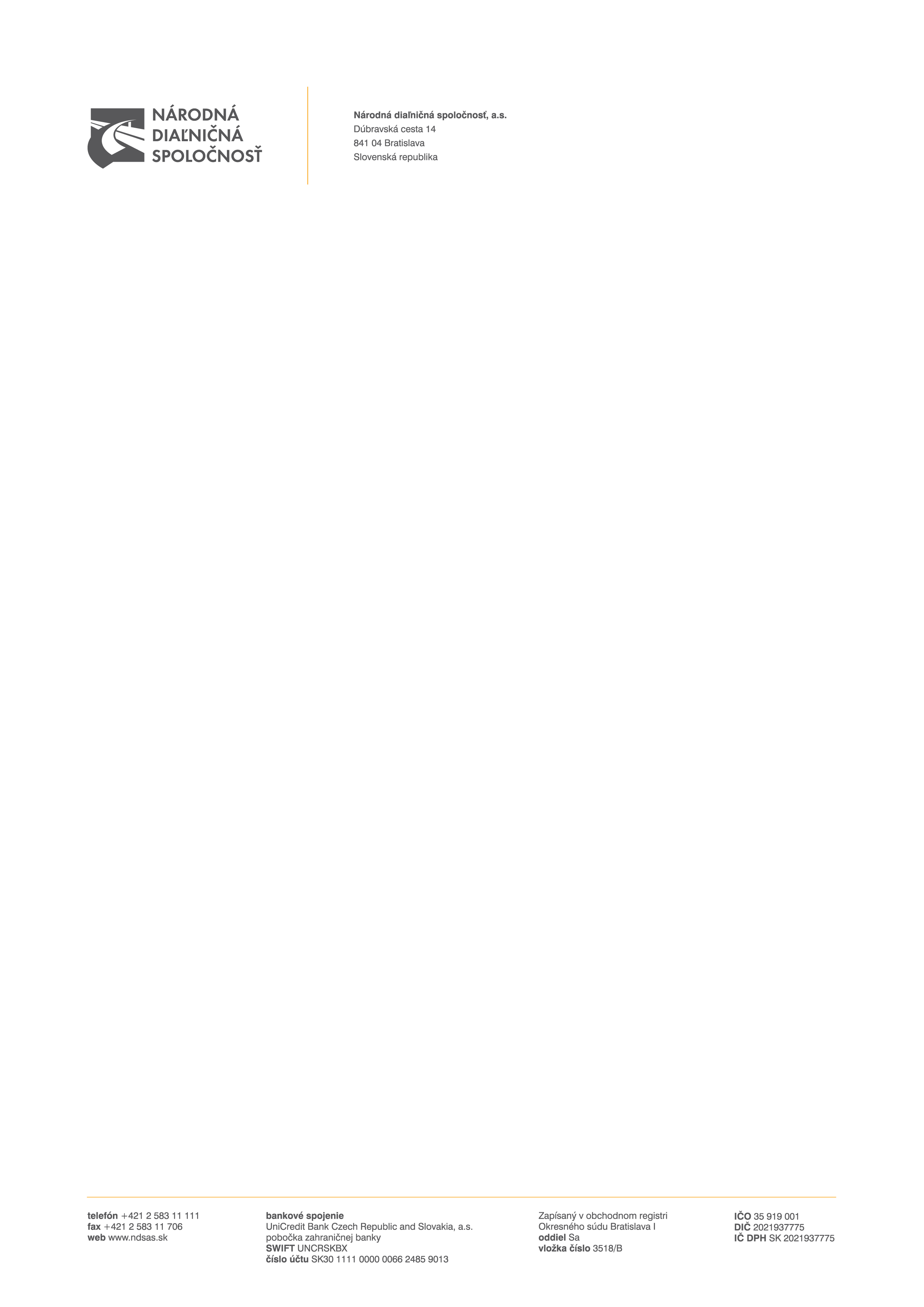 Aktualizované 11.11.2022 na základe Vysvetlenia informácií č. II(zmeny vyznačené červenou farbou)zadávanie NADLIMITNej ZÁKAZKyverejnou súťažou podľa § 66 ods. 7 písm. b) zákona č. 343/2015 Z. z. o verejnom obstarávaní a o zmene a doplnení niektorých zákonov v znení neskorších predpisovSÚŤAŽNÉ  PODKLADYPredmet zákazky:"Poistenie majetku právnických a podnikajúcich fyzických osôb"DRUH ZÁKAZKY: poskytnutie služby10/2022Obsah súťažných podkladovA.1 POKYNY PRE UCHÁDZAČOVČasť I.Všeobecné informácie1	Identifikácia verejného obstarávateľa2	Predmet zákazky3	Rozdelenie predmetu zákazky4	Variantné riešenie5	Miesto a termín plnenia predmetu zákazky6	Zdroj finančných prostriedkov7	Typ zmluvy8	Lehota viazanosti ponukyČasť II.Komunikácia a vysvetľovanie9	Komunikácia medzi verejným obstarávateľom a záujemcami/uchádzačmi10	Vysvetlenie informácií 11	Obhliadka miesta plnenia predmetu zákazkyČasť III.Príprava ponuky12	Forma a spôsob predkladania ponuky13	Jazyk ponuky14	Mena a ceny uvádzané v ponuke15	Zábezpeka16	Obsah ponuky17	Náklady na prípravu ponukyČasť IV.Predkladanie ponuky18	Predloženie ponuky19	Registrácia a autentifikácia uchádzača20	Lehota na predkladanie ponuky21	Doplnenie, zmena a odvolanie ponukyČasť V.Otváranie a vyhodnotenie ponúk22	Otváranie ponúk (on-line sprístupnenie)23	Preskúmanie ponúk24	Dôvernosť procesu verejného obstarávania25	Vyhodnocovanie ponúk26	Vyhodnotenie splnenia podmienok účasti uchádzačov27	Oprava chýbČasť VI.Prijatie ponuky28	Informácie o výsledku vyhodnotenia ponúk29	Uzavretie Zmluvy30	Zrušenie verejného obstarávaniaA.2 KritériÁ na hodnotenie ponúk a PRAVIDLÁ ich uplatneniaB.1 OPIS PREDMETU ZÁKAZKYB.2  SPÔSOB URČENIA CENYB.3  OBCHODNÉ PODMIENKY plneNIA PREDMETU ZÁKAZKYPRÍLOHY K SÚŤAŽNÝM PODKLADOMPríloha č. 1 k časti A.1  -  Všeobecné informácie o uchádzačoviPríloha č. 2 k časti A.1  -  Jednotný európsky dokumentPríloha č. 1 k časti A.2  -  Návrh na plnenie kritéria							(zároveň príloha č. 2 k Zmluve)Príloha č. 1 k časti B.1  -  Výber strategických objektovPríloha č. 2 k časti B.1  -  Zoznam vybraných najväčších lokalít týkajúcich sa hodnoty majetku v rámci účtu 021 a 042Príloha č. 1 k časti B.2  -  Špecifikácia ceny			 				(zároveň príloha č. 3 k Zmluve)Príloha č. 1 k časti B.3  -  Zoznam subdodávateľov a podiel subdodávok    (zároveň príloha č. 7 k Zmluve)A.1 POKYNY PRE UCHÁDZAČOVČasť I.Všeobecné informácieIdentifikácia verejného obstarávateľaNázov organizácie:						          Národná diaľničná spoločnosť, a.s.Sídlo organizácie:					              	Dúbravská cesta 14, 841 04 BratislavaIČO:					              	35 919 001IČ DPH: 				              		SK 2021937775Bankové spojenie: 					              	UniCredit Bank Czech Republic and Slovakia a.s., 					              	pobočka zahraničnej bankyIBAN:					              	SK30 1111 0000 0066 2485 9013BIC/SWIFT: 			 		               UNCRSKBXInternetová adresa organizácie (URL): 	www.ndsas.sk Profil verejného obstarávateľa:				www.uvo.gov.sk/profily/-/profil/pzakazky/9127Kontaktná osoba:								Mgr. Martin BeniačTelefón:											+421 2 5831 1036E-mail: 								martin.beniac@ndsas.skPredmet zákazkyPredmet zákazky je v súlade s § 3 ods. 4 zákona č. 343/2015 Z. z. o verejnom obstarávaní a o zmene a doplnení niektorých zákonov v znení neskorších predpisov (ďalej len „Zákon“) zákazka na poskytnutie služby s predmetom podrobne vymedzeným v týchto súťažných podkladoch (ďalej len „týchto SP“ alebo „SP“). 	Názov predmetu zákazky: „Poistenie majetku právnických a podnikajúcich fyzických osôb“Stručný opis predmetu zákazky:Predmetom zákazky je uzatvorenie poistnej zmluvy za účelom poistenia súboru majetku poisteného, ktorý sa počas doby trvania poistenia nachádza na území Slovenskej republiky a je v účtovnej evidencii poisteného, prípadne majetok vo vlastníctve cudzích osôb, ktorý poistený užíva alebo ho prevzal na základe písomnej zmluvy. Podrobné vymedzenie predmetu zákazky tvorí časť B.1 Opis predmetu zákazky týchto SP.Postup vo verejnom obstarávaní: verejná súťaž podľa § 66 ods. 7 písm. b) ZákonaČíselný kód pre hlavný predmet a doplňujúce predmety z Hlavného slovníka Spoločného slovníka obstarávania, prípadne alfanumerický kód z Doplnkového slovníka Spoločného slovníka obstarávania (CPV/SSO):66510000-8 Poisťovacie služby66515200-5 Poistenie majetku66515000-3 Poistenie pre prípad poškodenia alebo stratyCelková predpokladaná hodnota zákazky:	6 312 401,61 eur bez dane z pridanej hodnoty (ďalej len „DPH“)Rozdelenie predmetu zákazkyVerejný obstarávateľ nepovoľuje rozdelenie predmetu zákazky na časti.Odôvodnenie nerozdelenia predmetu zákazky:Verejný obstarávateľ požaduje dodanie celého predmetu zákazky od jedného uchádzača na celý majetok, a to na základe doterajších praktických skúseností súvisiacich s jednotným administratívnym procesom uplatňovania škodových udalostí a jednotným druhom požadovaných dokladov ku škodovým udalostiam. V prípade, že by zákazka bola rozdelená na časti, proces a uplatňovanie tej ktorej škodovej udalosti by bolo administratívne a koordinačne náročnejšie, pričom by mohlo zároveň v prípade obdobných škodových udalostí dochádzať k rôznemu poistnému plneniu resp. posúdeniu poisťovne. Verejný obstarávateľ zároveň uvádza, že predmet zákazky neumožňuje plnenia na samostatné časti a nejde o kombináciu rôznych kategórii služieb ale o jedno vecne súvisiace a vzájomne nadväzujúce plnenie, ktoré si vyžaduje jednotný a komplexný prístup uchádzača k celému majetku verejného obstarávateľa. Predmetom zákazky je poskytovanie jednej poistnej služby, t. j. poistenie majetku verejného obstarávateľa a jediné kritérium výberu je cena za poistné služby na obdobie 48 mesiacov.Uchádzač predloží ponuku na celý predmet zákazky.Variantné riešenie	Uchádzačom sa neumožňuje predložiť variantné riešenie.	Ak súčasťou ponuky bude aj variantné riešenie, nebude takéto variantné riešenie zaradené do vyhodnotenia ponúk a bude sa naň hľadieť, akoby nebolo predložené.Miesto a termín plnenia predmetu zákazkyMiesto plnenia predmetu zákazky:Miestom plnenia je miesto uvedené v účtovnej evidencii poisteného ako miesto prevádzky. V prípade cudzích vecí a strojov sa poistenie vzťahuje na územie Slovenskej republiky.Predpokladaná dĺžka trvania plnenia: 48 mesiacov odo dňa nadobudnutia účinnosti poistnej zmluvy.Podrobné vymedzenie predpokladaného termínu plnenia predmetu zákazky je v časti B.1 Opis predmetu zákazky a v časti B.3 Obchodné podmienky plnenia predmetu zákazky, ktoré sú neoddeliteľnou súčasťou týchto SP.Zdroj finančných prostriedkov  Predmet zákazky bude financovaný z vlastných zdrojov verejného obstarávateľa.Verejný obstarávateľ neposkytuje zálohy ani preddavky na plnenie poistnej zmluvy.Typ zmluvy  Výsledok postupu verejného obstarávania je uzatvorenie poistnej zmluvy podľa § 788 a nasledujúcich ustanovení zákona č. 40/1964 Zb. Občiansky zákonník v znení neskorších predpisov (ďalej len „Zmluva“).Vymedzenie zmluvných podmienok na plnenie predmetu zákazky tvoria časti B.1 Opis predmetu zákazky, B.2 Spôsob určenia ceny a B.3 Obchodné podmienky plnenia predmetu zákazky, ktoré sú neoddeliteľnou súčasťou týchto SP.Lehota viazanosti ponuky	Uchádzač je viazaný svojou ponukou od uplynutia lehoty na predkladanie ponúk až do uplynutia lehoty viazanosti ponúk, ktorá je uvedená v Oznámení o vyhlásení verejného obstarávania (ďalej len „Oznámenie“) v bode IV.2.6) Minimálna lehota, počas ktorej sú ponuky uchádzačov viazané.	V prípade, ak bude podaná námietka pri postupe verejného obstarávateľa a začaté konanie o námietkach pred uzavretím Zmluvy podľa § 170 Zákona, bude to mať podľa Zákona odkladný účinok na konanie verejného obstarávateľa, okrem námietok podľa § 170 ods. 3 písm. g) Zákona alebo ak bude začatá kontrola postupu verejného obstarávateľa pred uzavretím Zmluvy podľa Zákona a Úrad pre verejné obstarávanie (ďalej len „úrad“) vydá rozhodnutie o predbežnom opatrení, ktorým pozastaví konanie verejného obstarávateľa, lehoty verejnému obstarávateľovi v súlade s § 173 Zákona neplynú. Verejný obstarávateľ oznámi uchádzačom predĺženie lehoty viazanosti ponúk, ktorá nesmie byť dlhšia ako 12 mesiacov od uplynutia lehoty na predkladanie ponúk. Uchádzači sú svojou ponukou viazaní do uplynutia lehoty verejným obstarávateľom oznámenej, resp. primerane predĺženej lehoty viazanosti ponúk podľa bodu 8.2 časti A.1 Pokyny pre uchádzačov týchto SP.Časť II.Komunikácia a vysvetľovanieKomunikácia medzi verejným obstarávateľom a záujemcami/uchádzačmi Komunikácia medzi verejným obstarávateľom a záujemcami/uchádzačmi sa bude uskutočňovať v štátnom (slovenskom) jazyku a spôsobom, ktorý zabezpečí úplnosť a obsah týchto údajov uvedených v ponuke, podmienkach účasti a zaručí ochranu dôverných a osobných údajov uvedených v týchto dokumentoch. Komunikácia a výmena informácií medzi verejným obstarávateľom a záujemcami / uchádzačmi bude prebiehať písomne prostredníctvom elektronických prostriedkov podľa podmienok uvedených § 20 Zákona.Verejný obstarávateľ bude na komunikáciu s uchádzačmi resp. záujemcami používať elektronický prostriedok, ktorým je komunikačné rozhranie systému JOSEPHINE (ďalej aj len „JOSEPHINE“). Tento spôsob komunikácie sa týka akejkoľvek komunikácie a podaní medzi verejným obstarávateľom a záujemcami / uchádzačmi.JOSEPHINE je na účely tohto verejného obstarávania softvér na elektronizáciu zadávania verejných zákaziek. JOSEPHINE je webová aplikácia na doméne https://josephine.proebiz.com. Na bezproblémové používanie systému JOSEPHINE je nutné používať jeden z podporovaných internetových prehliadačov:- Microsoft Edge Microsoft Internet Explorer verzia 11.0 a vyššia, - Mozilla Firefox verzia 13.0 a vyššia alebo - Google Chrome.Pravidlá pre doručovanie – zásielka sa považuje za doručenú záujemcovi/uchádzačovi, ak jej adresát bude mať objektívnu možnosť oboznámiť sa s jej obsahom, tzn. akonáhle sa dostane zásielka do sféry jeho dispozície. Za okamih doručenia sa v systéme JOSEPHINE považuje okamih jej odoslania v systéme JOSEPHINE a to v súlade s funkcionalitou systému.Obsahom komunikácie prostredníctvom komunikačného rozhrania systému JOSEPHINE bude predkladanie ponúk, vysvetľovanie SP a požiadaviek uvedených v Oznámení, prípadné doplnenie SP, vysvetľovanie predložených ponúk, vysvetľovanie predložených dokladov, žiadosť o nápravu, námietky a akákoľvek ďalšia, výslovne neuvedená komunikácia v súvislosti s týmto verejným obstarávaním, s výnimkou prípadov, keď to výslovne vylučuje Zákon. Pokiaľ sa v SP vyskytujú požiadavky na predkladanie ponúk, vysvetľovanie SP a požiadaviek uvedených v Oznámení, prípadné doplnenie SP, vysvetľovanie predložených ponúk, vysvetľovanie predložených dokladov, žiadosť o nápravu, námietky alebo akúkoľvek inú komunikáciu medzi verejným obstarávateľom a záujemcami/uchádzačmi, má sa na mysli vždy použitie komunikácie prostredníctvom komunikačného rozhrania systému JOSEPHINE. V prípade, že verejný obstarávateľ rozhodne aj o možnosti iného spôsobu komunikácie než prostredníctvom komunikačného rozhrania JOSEPHINE, tak v SP takúto skutočnosť zreteľne uvedie. Táto komunikácia sa týka i prípadov, kedy sa ponuka javí ako mimoriadne nízka ponuka. V takomto prípade komisia prostredníctvom komunikačného rozhrania systému JOSEPHINE požiada uchádzača o vysvetlenie, týkajúce sa predloženej ponuky a uchádzač musí doručiť prostredníctvom komunikačného rozhrania systému JOSEPHINE písomné odôvodnenie mimoriadne nízkej ponuky. Ak bude uchádzač alebo ponuka uchádzača z verejného obstarávania vylúčená, uchádzačovi bude prostredníctvom komunikačného rozhrania systému JOSEPHINE oznámené vylúčenie s uvedením dôvodu a lehoty, v ktorej môže byť doručená námietka. Úspešnému uchádzačovi bude prostredníctvom komunikačného rozhrania systému JOSEPHINE zaslané oznámenie, že sa jeho ponuka prijíma. Akákoľvek komunikácia verejného obstarávateľa či záujemcu/uchádzača s treťou osobou (treťou osobou sa rozumie subjekt odlišný od záujemcu, resp. uchádzača) v súvislosti s týmto verejným obstarávaním bude prebiehať spôsobom, ktorý stanoví Zákon a bude realizovaná mimo komunikačné rozhranie systému JOSEPHINE.Ak je odosielateľom zásielky verejný obstarávateľ, tak záujemcovi / uchádzačovi bude na ním určený kontaktný e-mail/e-maily bezodkladne odoslaná informácia o tom, že k predmetnej zákazke existuje nová zásielka/správa. Záujemca / uchádzač sa prihlási do systému a v komunikačnom rozhraní zákazky bude mať zobrazený obsah komunikácie – zásielky, správy. Záujemca / uchádzač si môže v komunikačnom rozhraní zobraziť celú históriu o svojej komunikácii s verejným obstarávateľom. Ak je odosielateľom zásielky záujemca / uchádzač, tak po prihlásení do systému JOSEPHINE môže predmetnému obstarávaniu prostredníctvom komunikačného rozhrania odosielať správy a potrebné prílohy verejnému obstarávateľovi. Takáto zásielka sa považuje za doručenú verejnému obstarávateľovi okamihom jej odoslania v systéme JOSEPHINE v súlade s funkcionalitou systému.Verejný obstarávateľ odporúča záujemcom / uchádzačom, ktorí si vyhľadali obstarávania prostredníctvom webovej stránky verejného obstarávateľa, resp. v systéme JOSEPHINE (https://josephine.proebiz.com), a zároveň ktorí chcú byť informovaní o prípadných aktualizáciách týkajúcich sa konkrétneho obstarávania prostredníctvom notifikačných e-mailov, aby v danom obstarávaní zaklikli tlačidlo „ZAUJÍMA MA TO“ (v pravej hornej časti obrazovky). Záujemci/uchádzači, ktorí odporúčanie nebudú akceptovať, sa vystavujú riziku, že im obsah informácií k predmetnej zákazke nebude doručený.Verejný obstarávateľ umožňuje neobmedzený a priamy prístup elektronickými prostriedkami k SP a k prípadným všetkým doplňujúcim podkladom. SP a prípadné vysvetlenie alebo doplnenie SP alebo vysvetlenie požiadaviek uvedených v Oznámení, podmienok účasti vo verejnom obstarávaní, informatívneho dokumentu alebo inej sprievodnej dokumentácie budú verejným obstarávateľom zverejnené ako elektronické dokumenty v profile verejného obstarávateľa https://www.uvo.gov.sk/profily/-/profil/pzakazky/9127 (ďalej len „profil“) a zároveň v systéme JOSEPHINE. Vysvetlenie informácií V prípade nejasností alebo potreby vysvetlenia informácií potrebných na vypracovanie ponuky a na preukázanie splnenia podmienok účasti poskytnutých verejným obstarávateľom v lehote na predkladanie ponúk, môže ktorýkoľvek zo záujemcov požiadať o vysvetlenie informácií k predmetnej zákazke prostredníctvom komunikačného rozhrania systému JOSEPHINE.Prípadnú žiadosť o vysvetlenie informácií potrebných na vypracovanie ponuky a na preukázanie splnenia podmienok účasti verejný obstarávateľ odporúča záujemcom doručiť prostredníctvom komunikačného rozhrania systému JOSEPHINE „dostatočne vopred“. Verejný obstarávateľ bezodkladne poskytne vysvetlenie informácií potrebných na vypracovanie ponuky a na preukázanie splnenia podmienok účasti všetkým záujemcom, ktorí sú mu známi v tejto zákazke, najneskôr však šesť (6) dní pred uplynutím lehoty na predkladanie ponúk za predpokladu, že o vysvetlenie záujemca požiada dostatočne vopred. Verejný obstarávateľ primerane predĺži lehotu na predkladanie ponúk, ak vysvetlenie informácií potrebných na vypracovanie ponuky a na preukázanie splnenia podmienok účasti nie je poskytnuté v lehote podľa bodu 10.3 časti A.1 Pokyny pre uchádzačov týchto SP, aj napriek tomu, že bolo vyžiadané dostatočne vopred alebo ak v dokumentoch potrebných na vypracovanie ponuky alebo na preukázanie splnenia podmienok účasti vykoná podstatnú zmenu.Ak si vysvetlenie informácií potrebných na vypracovanie ponuky alebo na preukázanie splnenia podmienok účasti záujemca nevyžiada dostatočne vopred alebo jeho význam je z hľadiska prípravy ponuky nepodstatný, verejný obstarávateľ nie je povinný predĺžiť lehotu na predkladanie ponúk.Obhliadka miesta plnenia predmetu zákazkyKontaktná osoba verejného obstarávateľa oprávnená na sprístupnenie predmetu zákazky uchádzačovi bude určená v závislosti od miesta predmetu zákazky.Záujemca môže vykonať obhliadku miesta plnenia predmetu zákazky po dohovore s kontaktnou osobou: Ing. Peter Majerčík, tel. č.: +421 2 5831 1613, +421 902 899 885, e-mail: peter.majercik@ndsas.sk.Časť III.Príprava ponukyForma a spôsob predkladania ponukyUchádzač ponuku predkladá elektronicky v zmysle § 49 ods. 1 písm. a) Zákona a vložením do systému JOSEPHINE umiestnenom na webovej adrese https://josephine.proebiz.com/ za podmienok:Elektronická ponuka sa vloží vyplnením ponukového formulára a vložením požadovaných dokladov a dokumentov v systéme JOSEPHINE umiestnenom na webovej adrese https://josephine.proebiz.com/.V predloženej ponuke prostredníctvom systému JOSEPHINE musia byť pripojené požadované doklady (odporúčaný formát je „PDF“) tak, ako je uvedené v týchto SP.Ak ponuka obsahuje dôverné informácie, uchádzač ich v ponuke viditeľne označí. Uchádzačom navrhovaná cena za plnenie požadovaného predmetu zákazky bude uvedená v ponuke uchádzača spôsobom uvedeným v časti B.2 Spôsob určenia ceny týchto SP.Po úspešnom nahraní ponuky do systému JOSEPHINE je uchádzačovi odoslaný notifikačný informatívny e-mail (a to na emailovú adresu užívateľa uchádzača, ktorý ponuku nahral). Dokumenty tvoriace ponuku, môže uchádzač predložiť ako originály v elektronickej podobe s kvalifikovaným elektronickým podpisom alebo ako zaručene konvertované listiny v zmysle ustanovenia § 35 a nasl. zákona č. 305/2013 Z. z. o elektronickej podobe výkonu pôsobnosti orgánov verejnej moci a o zmene a doplnení niektorých zákonov (zákon o e-Governmente) v znení neskorších predpisov, alebo len ako skeny originálov alebo úradne overených fotokópií týchto dokumentov. Pri predkladaní bankovej záruky a poistenia záruky uchádzač postupuje podľa bodov 15.4.2 a 15.4.3 časti A.1 Pokyny pre uchádzačov týchto SP.Znenie obchodných podmienok, ktoré sú súčasťou týchto SP v časti B.3 Obchodné podmienky plnenia predmetu zákazky nemožno meniť, ani uvádzať výhrady, ktoré by odporovali týmto SP.Jazyk ponukyPonuky a ďalšie doklady a dokumenty vo verejnom obstarávaní sa predkladajú v štátnom jazyku Slovenskej republiky. Ak je doklad alebo dokument vyhotovený v cudzom jazyku, predkladá sa spolu s jeho úradným prekladom do štátneho jazyka Slovenskej republiky; to neplatí pre ponuky, doklady a dokumenty vyhotovené v českom jazyku. Ak sa zistí rozdiel v ich obsahu, rozhodujúci je úradný preklad do štátneho jazyka Slovenskej republiky.Ak ponuku predkladá uchádzač so sídlom mimo územia Slovenskej republiky a doklad alebo dokument je vyhotovený v cudzom jazyku, predkladá sa takýto dokument spolu s jeho úradným prekladom do štátneho jazyka Slovenskej republiky, to neplatí pre ponuky, návrhy, doklady 
a dokumenty vyhotovené v českom jazyku. Ak sa zistí rozdiel v ich obsahu, rozhodujúci je úradný preklad v štátnom jazyku Slovenskej republiky.Mena a ceny uvádzané v ponukeUchádzačom navrhovaná zmluvná cena za plnenie požadovaného predmetu zákazky, uvedená v ponuke uchádzača, bude vyjadrená v eurách (€, alebo EUR). Cena za plnenie predmetu zákazky musí byť stanovená podľa zákona Národnej rady Slovenskej republiky č.18/1996 Z. z. o cenách v znení neskorších predpisov (ďalej len „zákon o cenách“), vyhlášky Ministerstva financií Slovenskej republiky č. 87/1996 Z. z., ktorou sa vykonáva zákon o cenách.Ak je uchádzač platiteľom DPH, navrhovanú zmluvnú cenu uvedie v zložení:navrhovaná zmluvná cena bez DPH,sadzba DPH a výška DPH,navrhovaná zmluvná cena vrátane DPH.Ak uchádzač nie je platiteľom DPH, uvedie navrhovanú zmluvnú cenu celkom. Skutočnosť či je, alebo nie je platiteľom DPH, upozorní/uvedie v ponuke v príslušnom Návrhu na plnenie kritéria (Príloha č. 1 k časti A.2 Kritériá na hodnotenie ponúk a pravidlá ich uplatnenia týchto SP).Zábezpeka15.1	Zábezpeka na zabezpečenie viazanosti ponúk sa nevyžadujeObsah ponukyPonuka predložená uchádzačom elektronicky prostredníctvom systému JOSEPHINE musí obsahovať doklady v nasledovnom poradí:Titulný list ponuky s označením, z ktorého jednoznačne vyplýva, že ide o ponuku na predmet zákazky podľa týchto SP.Obsah ponuky (index – položkový zoznam) s odkazom na očíslované strany.Vyplnený formulár „Všeobecné informácie o uchádzačovi“ (Príloha č. 1 k časti A.1 Pokyny pre uchádzačov týchto SP). V prípade, ak je uchádzačom skupina dodávateľov, vyplní a predloží tento formulár každý jej člen.V prípade skupiny dodávateľov vystavenú plnú moc pre jedného z členov skupiny, ktorý bude oprávnený prijímať pokyny za všetkých a konať v mene všetkých ostatných členov skupiny, podpísanú všetkými členmi skupiny alebo osobou/osobami oprávnenými konať v danej veci za každého člena skupiny.Vyplnenú Prílohu č. 1 Návrh na plnenie kritéria k časti A.2 Kritériá na hodnotenie ponúk a pravidlá ich uplatnenia týchto SP - v elektronickej forme so zabudovanou matematikou vo formáte Microsoft Excel ٭.xls/*.xlsx, zároveň aj ako scan podpísaný uchádzačom, a to jeho štatutárnym orgánom alebo členom štatutárneho orgánu alebo iným zástupcom uchádzača, ktorý je oprávnený konať v mene uchádzača v záväzkových vzťahoch.Vyplnenú Prílohu č. 1 Špecifikácia ceny k časti B.2 Spôsob určenia ceny týchto SP - v elektronickej forme so zabudovanou matematikou vo formáte Microsoft Excel ٭.xls/*.xlsx.Doklady preukazujúce splnenie podmienok účasti týkajúce sa osobného postavenia a technickej spôsobilosti alebo odbornej spôsobilosti, uvedených v Oznámení, prostredníctvom ktorých uchádzač preukazuje splnenie podmienok účasti vo verejnom obstarávaní požadované v Oznámení. Uchádzač môže doklady na preukázanie splnenia podmienok účasti predbežne nahradiť:a) Jednotným európskym dokumentom (ďalej len „JED“)JED tvorí Prílohu č. 2 k časti A.1 Pokyny pre uchádzačov týchto SP. Uchádzač vyplní časti I. až III. JED-u, zároveň mu je umožnené vyplniť len oddiel α: GLOBÁLNY ÚDAJ PRE VŠETKY PODMIENKY ÚČASTI časti IV. JED-u bez toho, aby musel vyplniť iné oddiely časti IV. JED-u.Ak uchádzač preukazuje finančné a ekonomické postavenie alebo technickú spôsobilosť alebo odbornú spôsobilosť prostredníctvom inej osoby, uchádzač je povinný predložiť JED aj pre túto osobu.V prípade, ak ponuku predkladá skupina dodávateľov, je potrebné predložiť JED pre každého člena skupiny osobitne.Ak sú požadované doklady pre verejného obstarávateľa priamo a bezodplatne prístupné v elektronických databázach, uchádzač v JED-e uvedie aj informácie potrebné na prístup do týchto elektronických databáz najmä internetovú adresu elektronickej databázy, akékoľvek identifikačné údaje a súhlasy potrebné na prístup do tejto databázy.Návrh Zmluvy s vyplnenými cenami (ak sú v Zmluve požadované) vrátane požadovaných príloh k Zmluve s časťou znenia obchodných podmienok plnenia predmetu zákazky podľa B.3 Obchodné podmienky plnenia predmetu zákazky a podľa časti B.1 Opis predmetu zákazky týchto SP. Návrh Zmluvy musí byť podpísaný uchádzačom, jeho štatutárnym orgánom alebo členom štatutárneho orgánu alebo iným zástupcom uchádzača, ktorý je oprávnený konať v mene uchádzača v záväzkových vzťahoch.V prípade, ak ponuku predkladá skupina dodávateľov, návrh Zmluvy musí byť podpísaný všetkými členmi skupiny alebo osobou/osobami oprávnenými konať v danej veci za každého člena skupiny. Zároveň v súlade s bodom 18.3.1 časti A.1 Pokyny pre uchádzačov týchto SP, v ponuke skupiny dodávateľov musí byť uvedený záväzok, že táto skupina dodávateľov v prípade prijatia jej ponuky verejným obstarávateľom za účelom riadneho plnenia Zmluvy vytvorí niektorú z právnych foriem uvedených v bode 18.4 časti A.1 Pokyny pre uchádzačov týchto SP, pričom sa odporúča, aby obsahom jej ponuky bola aspoň zmluva o budúcej zmluve o vytvorení príslušnej právnej formy.Náklady na prípravu ponukyVšetky náklady a výdavky spojené s prípravou a predložením ponuky znáša uchádzač bez finančného nároku voči verejnému obstarávateľovi, bez ohľadu na výsledok verejného obstarávania. Ponuky predložené elektronicky v lehote na predkladanie ponúk sa počas plynutia lehoty viazanosti ponúk a po uplynutí lehoty viazanosti ponúk, resp. predĺženej lehoty viazanosti uchádzačom nevracajú. Zostávajú uložené v predmetnej zákazke vytvorenej v systéme JOSEPHINE ako súčasť dokumentácie vyhláseného verejného obstarávania.Časť IV.Predkladanie ponukyPredloženie ponuky18.1	Uchádzač predloží svoju ponuku v elektronickej podobe do systému JOSEPHINE, umiestnenom na webovej adrese: https://josephine.proebiz.com podľa bodu 12 časti A.1 Pokyny pre uchádzačov týchto SP. Doručenie ponuky je zaznamenávané s presnosťou na sekundy. Systém JOSEPHINE považuje za čas vloženia ponuky okamih uloženia posledného súboru (dát) – nie čas začatia nahrávania ponuky, preto je potrebné predložiť ponuku (začať s nahrávaním) v dostatočnom časovom predstihu najmä s ohľadom na veľkosť ukladaných dát.Uchádzač môže predložiť len jednu ponuku. Ak uchádzač v lehote na predkladanie ponúk predloží viac ponúk, verejný obstarávateľ bude prihliadať len na ponuku, ktorá bola predložená ako posledná a na ostatné ponuky bude hľadieť ako na ponuky, ktoré boli predložené po lehote na predkladanie ponúk. Uchádzač nemôže byť v tom istom postupe zadávania zákazky členom skupiny dodávateľov, ktorá predkladá ponuku. Verejný obstarávateľ vylúči uchádzača, ktorý je súčasne členom skupiny dodávateľov.	Ak sa tejto zákazky zúčastní skupina dodávateľov:v jej ponuke musí byť uvedený záväzok, že táto skupina dodávateľov v prípade prijatia jej ponuky verejným obstarávateľom za účelom riadneho plnenia Zmluvy vytvorí niektorú z právnych foriem uvedených v bode 18.4 časti A.1 Pokyny pre uchádzačov týchto SP, pričom sa odporúča, aby obsahom jej ponuky bola aspoň zmluva o budúcej zmluve o vytvorení príslušnej právnej formy;ponuka musí byť podpísaná všetkými členmi skupiny dodávateľov spôsobom, ktorý ich právne zaväzuje.Za účelom riadneho plnenia Zmluvy skupina dodávateľov vytvorí v prípade prijatia jej ponuky zoskupenie bez právnej subjektivity napr. združenie bez právnej subjektivity podľa § 829 Občianskeho zákonníka alebo niektorú z obchodných spoločností podľa Obchodného zákonníka alebo inú právnu formu vhodnú na riadne plnenie Zmluvy.Ak skupina dodávateľov vytvorí v súlade s predchádzajúcim bodom niektorú z právnych foriem tam uvedených, pred uzatvorením Zmluvy bude povinná preukázať, že táto právna forma má spôsobilosť mať práva a povinnosti a spôsobilosť na právne úkony, ak príslušná právna forma môže byť nositeľom takejto spôsobilosti. Úspešný uchádzač preukazuje vyššie uvedené skutočnosti napr. v prípade zoskupenia bez právnej subjektivity uzatvorením zmluvy o vytvorení zoskupenia bez právnej subjektivity (napr. zmluvy o združení podľa § 829 Občianskeho zákonníka), v prípade obchodných spoločností podľa Obchodného zákonníka výpisom z Obchodného registra atď.V prípade zoskupenia bez právnej subjektivity zmluva o vytvorení tohto zoskupenia musí obsahovať:plnú moc jedného z účastníkov zoskupenia, ktorý bude mať postavenie hlavného účastníka zoskupenia, udelenú ostatnými účastníkmi zoskupenia na všetky právne úkony, ktoré sa budú uskutočňovať v mene všetkých účastníkov zoskupenia v súvislosti s predložením ponuky, pričom táto plná moc musí byť neoddeliteľnou súčasťou tejto zmluvy,percentuálny podiel na zákazke, ktorý uskutočnia jednotliví účastníci zoskupenia a uvedenie druhu podielu podľa konkrétnej činnosti, prehlásenie, že účastníci zoskupenia ručia spoločne a nerozdielne za záväzky voči verejnému obstarávateľovi, vzniknuté v súvislosti s plnením Zmluvy.Registrácia a autentifikácia uchádzača Uchádzač má možnosť sa registrovať do systému JOSEPHINE pomocou hesla alebo aj pomocou občianskeho preukazu s elektronickým čipom a bezpečnostným osobnostným kódom (eID).Predkladanie ponúk je umožnené iba autentifikovaným uchádzačom. Autentifikáciu je možné vykonať týmito spôsobmi:v systéme JOSEPHINE registráciou a prihlásením pomocou občianskeho preukazu s elektronickým čipom a bezpečnostným osobnostným kódom (eID). V systéme je autentifikovaná spoločnosť, ktorú pomocou eID registruje štatutár danej spoločnosti. Autentifikáciu vykonáva poskytovateľ systému JOSEPHINE a to v pracovných dňoch v čase 8.00 – 16.00 hod. O dokončení autentifikácie je uchádzač informovaný e-mailom;nahraním kvalifikovaného elektronického podpisu (napríklad podpisu eID) štatutára danej spoločnosti na kartu užívateľa po registrácii a prihlásení do systému JOSEPHINE. Autentifikáciu vykoná poskytovateľ systému JOSEPHINE a to v pracovných dňoch v čase 8.00 – 16.00 hod. O dokončení autentifikácie je uchádzač informovaný e-mailom;vložením dokumentu preukazujúceho osobu štatutára na kartu užívateľa po registrácii, ktorý je podpísaný elektronickým podpisom štatutára, alebo prešiel zaručenou konverziou. Autentifikáciu vykoná poskytovateľ systému JOSEPHINE a to v pracovných dňoch v čase 8.00 – 16.00 hod. O dokončení autentifikácie je uchádzač informovaný e-mailom;vložením plnej moci na kartu užívateľa po registrácii, ktorá je podpísaná elektronickým podpisom štatutára aj splnomocnenou osobou, alebo prešla zaručenou konverziou. Autentifikáciu vykoná poskytovateľ systému JOSEPHINE a to v pracovných dňoch v čase 8.00 – 16.00 hod. O dokončení autentifikácie je uchádzač informovaný e-mailom;počkaním na autorizačný kód, ktorý bude poslaný na adresu sídla firmy do rúk štatutára uchádzača v listovej podobe formou doporučenej pošty. Lehota na tento úkon sú obvykle 4 (štyri) pracovné dni (v rámci Európskej únie) a je potrebné s touto lehotou počítať pri vkladaní ponuky. O odoslaní listovej zásielky je uchádzač informovaný e-mailom.Autentifikovaný uchádzač si po prihlásení do systému JOSEPHINE v prehľade - zozname obstarávaní vyberie predmetné obstarávanie a vloží svoju ponuku do určeného formulára na príjem ponúk, ktorý nájde v záložke „Ponuky a žiadosti“. Uchádzač svoju ponuku identifikuje uvedením obchodného mena alebo názvu, sídla, miesta podnikania alebo obvyklého pobytu uchádzača a heslom verejnej súťaže: „Poistenie majetku právnických a podnikajúcich fyzických osôb“.Lehota na predkladanie ponukyLehota na predkladanie ponúk je uvedená v Oznámení v bode IV.2.2); Lehota na predkladanie ponúk.Ponuka uchádzača predložená po uplynutí lehoty na predkladanie ponúk sa nesprístupní.Doplnenie, zmena a odvolanie ponukyUchádzač môže predloženú ponuku dodatočne doplniť, zmeniť alebo odvolať do uplynutia lehoty na predkladanie ponúk. Doplnenie, zmenu alebo odvolanie ponuky je možné vykonať späť vzatím pôvodnej ponuky. Uchádzač pri odvolaní ponuky postupuje obdobne ako pri vložení prvotnej ponuky (kliknutím na tlačidlo „Stiahnuť ponuku“ a predložením novej ponuky).Uchádzači sú svojou ponukou viazaní do uplynutia lehoty oznámenej verejným obstarávateľom, resp. predĺženej lehoty viazanosti ponúk podľa rozhodnutia verejného obstarávateľa. Prípadné predĺženie lehoty bude uchádzačom dostatočne vopred oznámené formou elektronickej komunikácie v systéme JOSEPHINE.Časť V.Otváranie a vyhodnotenie ponúkOtváranie ponúk (on-line sprístupnenie)Dátum a hodina otvárania ponúk je uvedená v Oznámení v bode IV.2.7); Podmienky na otváranie ponúk.Otváranie ponúk sa uskutoční elektronicky, a to on-line sprístupnením ponúk v systéme JOSEPHINE.Verejný obstarávateľ umožní účasť na otváraní ponúk všetkým uchádzačom, ktorí predložili ponuku v lehote na predkladanie ponúk, pričom umožnením účasti na otváraní ponúk sa rozumie ich sprístupnenie prostredníctvom príslušnej funkcionality v systéme JOSEPHINE všetkým uchádzačom, ktorí predložili ponuku spôsobom podľa bodu 18 týchto SP.Verejný obstarávateľ najneskôr do piatich pracovných dní odo dňa otvárania ponúk pošle prostredníctvom elektronickej komunikácie v systéme JOSEPHINE všetkým uchádzačom, ktorí predložili ponuky v lehote na predkladanie ponúk zápisnicu z otvárania ponúk, ktorá obsahuje údaje podľa § 52 ods. 2 Zákona.Preskúmanie ponúkVerejný obstarávateľ zriadi v súlade s § 51 Zákona, za účelom preskúmania a vyhodnotenia ponúk najmenej trojčlennú komisiu, ktorá začne svoju činnosť otváraním ponúk. Preskúmanie a vyhodnocovanie ponúk komisiou je neverejné.Komisia v úvode svojej činnosti posúdi zloženie zábezpeky – ak bola požadovaná. Verejný obstarávateľ vylúči ponuku, ak uchádzač nezložil zábezpeku podľa určených podmienok.Do procesu vyhodnocovania ponúk budú zaradené tie ponuky, ktoré:boli doručené elektronicky prostredníctvom systému JOSEPHINE v lehote predkladania ponúk,obsahujú náležitosti uvedené v bode 16 časti A.1 Pokyny pre uchádzačov týchto SP,zodpovedajú požiadavkám a podmienkam uvedeným v Oznámení a v týchto SP.Platnou ponukou je ponuka, ktorá zároveň neobsahuje žiadne obmedzenia alebo výhrady, ktoré sú v rozpore s požiadavkami a podmienkami uvedenými verejným obstarávateľom v Oznámení a v týchto SP.Ponuka uchádzača, ktorá nebude spĺňať stanovené požiadavky bude z verejnej súťaže vylúčená. Uchádzačovi bude oznámené vylúčenie jeho ponuky s uvedením dôvodu vylúčenia a lehoty, v ktorej môže byť doručená námietka podľa § 170 ods. 4 písm. d) Zákona.Dôvernosť procesu verejného obstarávaniaČlenovia komisie, ktorí vyhodnocujú ponuky sú povinní zachovávať mlčanlivosť a nesmú poskytovať počas vyhodnocovania ponúk informácie o obsahu ponúk. Na členov komisie, ktorí vyhodnocujú ponuky, sa vzťahujú ustanovenia podľa § 22 Zákona.Verejný obstarávateľ je povinný zachovávať mlčanlivosť o informáciách označených ako dôverné, ktoré mu uchádzač alebo záujemca poskytol; na tento účel uchádzač alebo záujemca označí, ktoré skutočnosti považuje za dôverné. Za dôverné informácie je na účely Zákona možné označiť výhradne obchodné tajomstvo, technické riešenia a predlohy, návody, výkresy, projektové dokumentácie, modely, spôsob výpočtu jednotkových cien a ak sa neuvádzajú jednotkové ceny, ale len cena, tak aj spôsob výpočtu ceny a vzory. Týmto ustanovením nie sú dotknuté ustanovenia Zákona a ani ustanovenia, ukladajúce prevádzkovateľovi elektronického prostriedku, prostredníctvom ktorého sa verejné obstarávanie realizuje, sprístupniť dokumenty a informácie týkajúce sa verejného obstarávania a tiež povinnosti zverejňovania zmlúv podľa osobitného predpisu.Vyhodnocovanie ponúkKomisia vyhodnotí predložené ponuky podľa § 53 Zákona s použitím ustanovenia § 66 ods. 7 písm. b) Zákona: „vyhodnotenie ponúk z hľadiska splnenia požiadaviek na predmet zákazky a vyhodnotenie splnenia podmienok účasti sa uskutoční po vyhodnotení ponúk na základe kritérií na vyhodnotenie ponúk“. V súlade s § 55 ods. 1 Zákona verejný obstarávateľ vyhodnotí splnenie požiadaviek na predmet zákazky u uchádzača, ktorý sa umiestnil na prvom mieste v poradí.Vyhodnotenie splnenia podmienok účasti uchádzačovKomisia vyhodnotí splnenie podmienok účasti uchádzačov podľa § 40 s použitím ustanovenia § 66 ods. 7 písm. b) Zákona: „vyhodnotenie ponúk z hľadiska splnenia požiadaviek na predmet zákazky a vyhodnotenie splnenia podmienok účasti sa uskutoční po vyhodnotení ponúk na základe kritérií na vyhodnotenie ponúk“. V súlade s § 55 ods. 1 Zákona verejný obstarávateľ vyhodnotí splnenie podmienok účasti u uchádzača, ktorý sa umiestnil na prvom mieste v poradí.Tejto verejnej súťaže sa nemôžu zúčastniť hospodárske subjekty so sídlom v treťom štáte, s ktorým nemá Slovenská republika alebo Európska únia uzavretú medzinárodnú zmluvu zaručujúcu rovnaký a účinný prístup k verejnému obstarávaniu v tomto treťom štáte pre hospodárske subjekty so sídlom v Slovenskej republike.Komisia vylúči uchádzača z verejného obstarávania v prípadoch podľa § 40 ods. 6, 7 a 8 Zákona, a tiež v prípade, že uchádzač má sídlo v treťom štáte, s ktorým nemá Slovenská republika alebo Európska únia uzavretú medzinárodnú zmluvu zaručujúcu rovnaký a účinný prístup k verejnému obstarávaniu v tomto treťom štáte pre hospodárske subjekty so sídlom v Slovenskej republike.Oprava chýbAk komisia identifikuje nezrovnalosti alebo nejasnosti v informáciách alebo dôkazoch, ktoré uchádzač poskytol, písomne požiada o vysvetlenie ponuky a ak je to potrebné aj o predloženie dôkazov. Vysvetlením ponuky nemôže dôjsť k jej zmene. Za zmenu ponuky sa nepovažuje odstránenie zrejmých chýb v písaní a počítaní.Zrejmé matematické chyby, zistené pri vyhodnocovaní ponúk, budú opravené v prípade:rozdielu medzi sumou uvedenou číslom a sumou uvedenou slovom; platiť bude suma uvedená správne,rozdielu medzi jednotkovou cenou a celkovou cenou, ak uvedená chyba vznikla dôsledkom nesprávneho násobenia jednotkovej ceny množstvom; platiť bude správny súčin jednotkovej ceny a množstva,preukázateľne hrubej chyby pri jednotkovej cene v desatinnej čiarke; platiť bude jednotková cena s opravenou desatinnou čiarkou, celková cena položky bude odvodená od takto opravenej jednotkovej ceny,nesprávne spočítanej sumy vo vzájomnom súčte alebo medzisúčte jednotlivých položiek; platiť bude správny súčet, resp. medzisúčet jednotlivých položiek a pod.O každej vykonanej oprave bude uchádzač bezodkladne upovedomený. Uchádzač bude v takom prípade požiadaný o vysvetlenie ponuky podľa § 53 ods. 1 Zákona a o predloženie súhlasu s vykonanou opravou.Časť VI.Prijatie ponukyInformácie o výsledku vyhodnotenia ponúk Verejný obstarávateľ po vyhodnotení ponúk, a po odoslaní všetkých oznámení o vylúčení uchádzača, bezodkladne oznámi všetkým dotknutým uchádzačom, výsledok vyhodnotenia ponúk, vrátane poradia uchádzačov a súčasne uverejní informáciu o výsledku vyhodnotenia ponúk a poradie uchádzačov v profile a v systéme JOSEPHINE. Dotknutým uchádzačom je uchádzač, ktorého ponuka sa vyhodnocovala, vylúčený uchádzač, ktorému plynie lehota na podanie námietok proti vylúčeniu a uchádzač, ktorý podal námietky proti vylúčeniu, pričom úrad o námietkach zatiaľ právoplatne nerozhodol. Úspešnému uchádzačovi alebo uchádzačom oznámi, že jeho ponuku alebo ponuky prijíma. Neúspešnému uchádzačovi oznámi, že neuspel a dôvody neprijatia jeho ponuky. V informácii o výsledku vyhodnotenia ponúk uvedie najmä identifikáciu úspešného uchádzača alebo uchádzačov, informáciu o charakteristikách a výhodách prijatej ponuky alebo ponúk, výsledok vyhodnotenia splnenia podmienok účasti u úspešného uchádzača a lehotu, v ktorej môže byť doručená námietka. 	Uzavretie ZmluvyUzavretá Zmluva nesmie byť v rozpore s týmito SP a s ponukou predloženou úspešným uchádzačom alebo uchádzačmi. Verejný obstarávateľ nesmie uzavrieť Zmluvu s uchádzačom alebo uchádzačmi, ktorí majú povinnosť zapisovať sa do registra partnerov verejného sektora a nie sú zapísaní v registri partnerov verejného sektora alebo ktorých subdodávatelia alebo subdodávatelia podľa osobitného predpisu,1 ktorí majú povinnosť zapisovať sa do registra partnerov verejného sektora1 a nie sú zapísaní v registri partnerov verejného sektora.2Zmluva s úspešným uchádzačom, ktorého ponuka bola prijatá, bude uzavretá najskôr jedenásty (11) deň odo dňa odoslania informácie o výsledku vyhodnotenia ponúk podľa § 55 Zákona, ak nebudú uplatnené revízne postupy, pri dodržaní postupu stanoveného v ustanovení § 56 Zákona.Úspešný uchádzač alebo uchádzači sú povinní poskytnúť verejnému obstarávateľovi riadnu súčinnosť potrebnú na uzavretie Zmluvy tak, aby mohla byť uzavretá do desiatich (10) pracovných dní odo dňa uplynutia lehoty podľa § 56 ods. 8 a 9 Zákona, ak boli na jej uzavretie písomne vyzvaní prostredníctvom komunikačného rozhrania systému JOSEPHINE. Úspešný uchádzač alebo uchádzači, ktorí majú povinnosť zapisovať sa do registra partnerov verejného sektora podľa zákona č. 315/2016 Z. z. o registri partnerov verejného sektora a o zmene a doplnení niektorých zákonov v znení neskorších predpisov (ďalej len „register partnerov verejného sektora“) alebo ich subdodávatelia, ktorí majú povinnosť zapisovať sa do registra partnerov verejného sektora sú povinní na účely poskytnutia riadnej súčinnosti potrebnej na uzavretie Zmluvy mať v registri partnerov verejného sektora zapísaných konečných užívateľov výhod. Ak úspešný uchádzač alebo uchádzači odmietnu uzavrieť Zmluvu alebo nie sú splnené povinnosti podľa bodu 29.3 časti A.1 Pokyny pre uchádzačov týchto SP, verejný obstarávateľ môže uzavrieť Zmluvu s uchádzačom alebo uchádzačmi, ktorí sa umiestnili na nasledujúcom mieste v poradí.Uchádzač alebo uchádzači, ktorí sa umiestnili na nasledujúcom mieste v poradí, sú povinní splniť povinnosť podľa bodu 29.3 časti A.1 Pokyny pre uchádzačov týchto SP a poskytnúť verejnému obstarávateľovi riadnu súčinnosť, potrebnú na uzavretie Zmluvy tak, aby mohla byť uzavretá do desiatich (10) pracovných dní odo dňa, keď boli na jej uzavretie písomne vyzvaní prostredníctvom komunikačného rozhrania systému JOSEPHINE. Verejný obstarávateľ môže v Oznámení určiť, že lehota uvedená v bodoch 29.3 až 29.4 je dlhšia ako desať (10) pracovných dní.Povinnosť byť zapísaný v registri partnerov verejného sektora sa nevzťahuje na toho, komu majú byť jednorazovo poskytnuté finančné prostriedky neprevyšujúce sumu 100 000 eur alebo na toho, komu majú byť poskytnuté viaceré čiastkové alebo opakujúce sa plnenia, ktorých hodnota v úhrne neprevyšuje sumu 250 000 eur, to neplatí, ak výšku štátnej pomoci alebo investičnej pomoci nemožno v čase zápisu do registra partnerov verejného sektora určiť. Úspešný uchádzač je povinný predložiť najneskôr v lehote stanovenej vo výzve na poskytnutie riadnej súčinnosti podpísanú Zmluvu vrátane všetkých jej príloh. Pri predkladaní Zmluvy v listinnej podobe je uchádzač povinný predložiť päť (5) rovnopisov Zmluvy. Nesplnenie tejto povinnosti bude verejný obstarávateľ považovať za neposkytnutie riadnej súčinnosti.	Verejný obstarávateľ vyžaduje, aby úspešný uchádzač v Zmluve najneskôr v čase jej uzavretia uviedol údaje o všetkých známych subdodávateľoch, údaje o osobe oprávnenej konať za subdodávateľa v rozsahu meno a priezvisko, adresa pobytu, dátum narodenia (Príloha č. 7 Zoznam subdodávateľov a podiel subdodávok k Zmluve). Nesplnenie tejto povinnosti bude verejný obstarávateľ považovať za neposkytnutie riadnej súčinnosti.	V prípade, že úspešným uchádzačom je skupina dodávateľov, úspešný uchádzač je povinný najneskôr v lehote stanovenej vo výzve na poskytnutie riadnej súčinnosti predložiť relevantný doklad preukazujúci splnenie podmienky uvedenej v bode 18.5 tejto časti SP. Nesplnenie tejto povinnosti bude verejný obstarávateľ považovať za neposkytnutie riadnej súčinnosti.V prípade, že je úspešným uchádzačom skupina dodávateľov a Zmluva s verejným obstarávateľom bude na strane úspešného uchádzača podpísaná splnomocnenou osobou/osobami, úspešný uchádzač je povinný predložiť najneskôr v lehote stanovenej vo výzve na poskytnutie riadnej súčinnosti plnú moc splnomocnenej osoby/osôb, pričom v nej musí byť výslovne uvedené oprávnenie splnomocnenej osoby/ osôb na podpis Zmluvy (ak takáto plná moc nebola predložená uchádzačom v rámci ponuky). Nesplnenie tejto povinnosti bude verejný obstarávateľ považovať za neposkytnutie riadnej súčinnosti.Povinnosť mať zapísaných konečných užívateľov výhod v registri partnerov verejného sektora sa vzťahuje na každého člena skupiny dodávateľov.	Verejný obstarávateľ si vyhradzuje právo neprijať ponuky uchádzačov, ktoré budú cenovo prevyšovať predpokladanú hodnotu zákazky, t. j. ktorých najnižšia cena bude vyššia ako plánované finančné prostriedky verejného obstarávateľa na predmet zákazky.Zrušenie verejného obstarávaniaVerejný obstarávateľ zruší verejné obstarávanie alebo jeho časť, ak:ani jeden uchádzač alebo záujemca nesplnil podmienky účasti vo verejnom obstarávaní a uchádzač alebo záujemca neuplatnil námietky v lehote podľa Zákona,nedostal ani jednu ponuku,ani jedna z predložených ponúk nezodpovedá požiadavkám určeným podľa § 42 Zákona a uchádzač nepodal námietky v lehote podľa Zákona,jeho zrušenie nariadil úrad.Verejný obstarávateľ môže zrušiť verejné obstarávanie alebo jeho časť aj vtedy, ak sa zmenili okolnosti, za ktorých sa vyhlásilo verejné obstarávanie, ak sa v priebehu postupu verejného obstarávania vyskytli dôvody hodné osobitného zreteľa, pre ktoré nemožno od verejného obstarávateľa požadovať, aby vo verejnom obstarávaní pokračoval, najmä ak sa zistilo porušenie Zákona, ktoré má alebo by mohlo mať zásadný vplyv na výsledok verejného obstarávania, ak nebolo predložených viac ako dve ponuky alebo ak navrhované ceny v predložených ponukách sú vyššie ako predpokladaná hodnota. Verejný obstarávateľ je povinný bezodkladne upovedomiť všetkých uchádzačov alebo záujemcov o zrušení verejného obstarávania zákazky alebo jeho časti s uvedením dôvodu a oznámiť postup, ktorý použije pri zadávaní zákazky na pôvodný predmet zákazky.Verejný obstarávateľ v oznámení o výsledku verejného obstarávania uvedie, či zadávanie zákazky bude predmetom opätovného uverejnenia.Prílohy:Príloha č. 1 k časti A.1 - Všeobecné informácie o uchádzačoviPríloha č. 2 k časti A.1 - Jednotný európsky dokumentA.2 KritériÁ na hodnotenie ponúk a PRAVIDLÁ ich uplatneniaUrčenie kritériaPonuky uchádzačov sa budú vyhodnocovať v súlade s § 44 ods. 3 písm. c) Zákona, a teda na základe najnižšej ceny.Jediným kritériom na vyhodnotenie ponúk je najnižšia navrhovaná cena za celý predmet zákazky vyjadrená v eurách bez DPH maximálne na dve desatinné miesta.Definícia kritéria 	Navrhovaná cena za celý predmet zákazky je cena za poskytnutie predmetu zákazky v rozsahu a v súlade s požiadavkami uvedenými v časti B.1 Opis predmetu zákazky týchto SP. 	Cena za celý predmet zákazky je vypočítaná a vyjadrená podľa časti B.2 Spôsob určenia ceny týchto SP.Pravidlá uplatnenia stanovených kritérií na vyhodnotenie ponúkHodnotenie ponúk uchádzačov je dané pridelením príslušného poradia podľa posudzovaných údajov uvedených v jednotlivých ponukách, týkajúcich sa navrhovanej ceny za poskytnutie predmetu zákazky.Poradie uchádzačov sa určí porovnaním výšky navrhnutých ponukových cien za poskytnutie predmetu zákazky vyjadrených v mene euro, uvedených v jednotlivých ponukách uchádzačov, v zmysle určenej definície kritéria.Úspešný uchádzač bude ten, ktorý sa podľa zostaveného poradia v zmysle stanoveného kritéria umiestni na prvom mieste.Spôsob uvedenia návrhu na plnenieUchádzač uvedie svoj Návrh na plnenie kritéria vyjadrený v eurách na dve desatinné miesta bez DPH v Prílohe č. 1 k časti A.2 Kritériá na hodnotenie ponúk a pravidlá ich uplatnenia týchto SP.Prílohy:Príloha č. 1 k časti A.2 – Návrh na plnenie kritériaB.1 OPIS PREDMETU ZÁKAZKYOpis predmetu zákazky je komplexnou požiadavkou verejného obstarávateľa na obsah, rozsah a výsledok plnenia uchádzača, ktoré sú predmetom jeho ponuky vo verejnom obstarávaní. Poistenie sa vzťahuje na súbor majetku poisteného, ktorý sa počas doby trvania poistenia nachádza na území Slovenskej republiky a je v účtovnej evidencii poisteného.PREDMET POISTENIA:Požadovaný minimálny rozsah poistenia pre poistenie majetku:Komplexné živelné riziko – škody spôsobené:požiarom,výbuchom,priamym úderom blesku,nárazom alebo zrútením posádkou obsadeného letiaceho telesa, jeho časti alebo jeho nákladu,víchricou – min. 70 km/h,povodňou alebo záplavou,ľadovcom,náhlym zosuvom pôdy, zrútením skál alebo zemín, pokiaľ k nim nedošlo v súvislosti s priemyselnou alebo stavebnou činnosťou,zosuvom alebo zrútením lavín,pádom stromov, stožiarov a iných predmetov, ak nie sú súčasťou poškodenej poistenej veci,zemetrasením,vodou unikajúcou z prívodného alebo odvádzacieho potrubia vodovodných zariadení a z vodovodných zariadení,kvapalinou alebo parou unikajúcou z ústredného, etážového alebo diaľkového kúrenia,hasiacim médiom samovoľne unikajúcim zo stabilného hasiaceho zariadenia,kvapalinou unikajúcou zo solárnych systémov alebo klimatizačných zariadení,chladiarenským médiom unikajúcim z chladiarenských zariadení a rozvodov,hasením, strhnutím alebo evakuáciou v dôsledku živelnej udalosti,atmosférickými zrážkami, ľadovcom, snehom alebo nečistotami vnikajúcimi otvormi, ktoré vznikli v dôsledku živelnej udalosti, a ak k vniknutiu došlo do 72 hodín po skončení živelnej udalosti,dymom, dymom vznikajúcim pri požiari,zvýšením hladiny podpovrchovej vody, ktoré bolo spôsobené povodňou,krádež poistených hnuteľných vecí, ku ktorej došlo v priamej súvislosti s vyššie uvedenými náhodnými udalosťami,ľadochodmi, prívalom bahna,spätným vystúpením vody, ak bolo spôsobené atmosférickými zrážkami alebo katastrofickým lejakom,záplavou následkom búrkového prívalu,ťarchou snehu a námrazy,nárazom neznámeho dopravného prostriedku, rázovou vlnou.Osobitné dojednaniaPoistenie sa vzťahuje na akékoľvek úmyselné alebo neúmyselné poškodenie alebo zničenie poistenej veci, ak konanie smerovalo k poškodeniu alebo zničeniu poisteného majetku, proti osobe poisteného alebo proti osobe vlastníka poisteného majetku.Dojednáva sa, že poistenie sa vzťahuje aj na pozemné komunikácie, mosty, tunely, inžinierske siete, protipovodňové ochranné hrádze, protihlukové steny a iné objekty, ktoré sú majetkom poisteného.Dojednáva sa, že poistenie sa vzťahuje na veci uložené na voľnom priestranstve a veci upevnené na vonkajšej strane budovy.Dojednáva sa, že poisťovateľ v prípade vodovodnej škody poskytne poistné plnenie aj za uniknutú vodu do výšky 3.319,39 EUR za jednu poistnú udalosť, max. však 9.958,18 EUR za poistné obdobie.Dojednáva sa, že poistením sú kryté aj budovy, na ktorých prebiehajú stavebné úpravy 	vrátane vecí v týchto budovách uložených.Dojednáva sa, že poistenie sa vzťahuje aj na škody spôsobené lokálnym turbulentným charakterom vetra, vírmi vertikálneho alebo horizontálneho smeru prípadne účinkami malo priestorových turbulentných vírov s malým polomerom a krátkou dobou trvania, ktoré sa vyskytli v bezprostrednej blízkosti poškodeného objektu a na deštrukciu 	objektu mali zásadný 	vplyv. Pri poškodení objektu z uvedených príčin nie je rozhodujúce pre posudzovanie vzniku poistnej udalosti aká rýchlosť vetra bola zaznamenaná v najbližšej meracej stanici 	SHMÚ, ale rozhodujúcim ukazovateľom je prejav lokálneho deštrukčného účinku vetra na poškodenie objektu.Ďalej sa dojednáva, že kryté sú aj škody spôsobené takým zaplavením územia, ktoré bolo spôsobené regulovaným vypúšťaním vôd z vodných tokov, ale len v prípade, že účelom tohto konania (regulovaného vypúšťania vôd) bolo predchádzanie vzniku škôd na majetku poisteného.Dojednáva sa, že poisťovateľ nahradí aj náklady nevyhnutné na stavebné úpravy a na demontáž a remontáž ostatných nepoškodených poistených vecí, vykonané v súvislosti so 	znovu obstaraním alebo opravou vecí poškodených, zničených alebo stratených pri poistnej udalosti.Dojednáva sa, že poistenie je dojednané na novú cenu. Novej cene zodpovedajú náklady na znovu obstaranie, znovuzriadenie takej istej veci, takých istých parametrov. Poisťovňa nebude uplatňovať princíp podpoistenia.Dojednáva sa, že poisťovňa bude likvidovať poistné udalosti aj na základe rozpočtov vypracovaných na základe schválených cenníkov (schválené rozpočtové cenníky, ktoré používajú rozpočtové a projektové organizácie, napr. Cenkros, Cenekon, Odis a iné). Ak obstarávateľ neuskutoční opravu poškodenej poistenej veci v zmysle predloženého rozpočtu do jedného roku od vzniku poistnej udalosti, poisťovňa vyplatí poistné plnenie max. 80 % rozpočtovaných nákladov na opravu.V prípade sériovej poistnej udalosti bude spoluúčasť odpočítaná z poistného plnenia len raz. Pod sériovou poistnou udalosťou sa rozumie viac po sebe nasledujúcich škôd na jednej poistenej veci evidovanej pod jedným inventárnym číslom, ktoré majú spoločnú príčinnú súvislosť.Dojednáva sa, že poistenie sa vzťahuje aj na škody spôsobené vandalizmom – úmyselné poškodenie, alebo úmyselné zničenie poistenej veci.Záplavou sa pre účely poistenia rozumie vytvorenie súvislej vodnej plochy, ktorá určitú dobu stojí alebo prúdi v mieste poistenia.Pod pojmom „poistenie na 1. riziko“ sa rozumie „poistenie na 1. riziko s automatickým obnovením poistnej sumy“ – ak v priebehu poisteného obdobia v prípade na prvé riziko nastala poistná udalosť a poistenému vzniklo právo na poistné plnenie, poisťovňa automaticky obnoví poistnú sumu na zvyšok poistného obdobia. Obnovenie poistnej sumy poisťovňa urobí stanovením doplatku poistného od termínu vzniku poistnej udalosti do konca poistného 	obdobia za vyčerpanú časť poistnej sumy zodpovedajúcu poistnému plneniu vrátane spoluúčasti. Dojednaná poistná suma je v priebehu poistného obdobia vždy v pôvodnej výške.Povodňou sa pre účely poistenia rozumie definícia povodne v zmysle zákona č. 7/2010 Z. z. o ochrane pred povodňami v znení neskorších predpisov. Povodeň je prírodný jav, pri ktorom voda dočasne zaplaví územie, ktoré zvyčajne nie je zaliate vodou. Povodeň vzniká v dôsledku zväčšenia prietoku vody vo vodnom toku, vzniku prekážky alebo tvorby prekážky vo vodnom toku, na brehu vodného toku alebo na stavbe, objekte alebo na zariadení križujúcom vodný tok, ktorá spôsobila vzdutie vody a jej vyliatie na priľahlé územie, dlhotrvajúcich zrážok alebo intenzívnych zrážok, topenia sa snehu alebo súčasného výskytu týchto javov, prítoku vody zo zrážok alebo prítoku vody z topiaceho sa snehu po povrchu z priľahlej oblasti, stúpnutia hladiny podzemnej vody nad povrch následkom dlhotrvajúceho vysokého vodného stavu v priľahlom vodnom toku alebo následkom dlhotrvajúcich zrážok. Zároveň sa pre účely tohto poistenia dojednáva, že povodňou sa rozumie aj vyhlásenie II. stupňa povodňovej aktivity alebo vyhlásenie III. stupňa povodňovej aktivity v zmysle platných právnych predpisov.Škody spôsobené ľadochodmi sú škody spôsobené v dôsledku deštruktívneho pôsobenia pohybujúcich sa ľadových krýh alebo ľadovej hmoty na poistenú vec.Dojednáva sa, že pri živelnom poistení sú kryté aj následné škody. Následné škody sú škody 	na majetku, ktoré vznikli v súvislosti so živelnou udalosťou, napr. poškodenie alebo 	zničenie majetku pri prácach na zmiernenie škody a pod. Nejedná sa o priamu finančnú 	ujmu.Za ľadovec sa považuje jav, pri ktorom kúsky ľadu vytvorené v atmosfére dopadajú na 	poistenú vec a spôsobia jej poškodenie.Za škody spôsobené prívalom bahna sa považujú škody v dôsledku deštruktívneho 	pôsobenia hmoty, s konzistenciou veľmi hustej tekutiny pohybujúcej sa smerom nadol, na 	poistený majetok. Vznik tekutého prívalu bahna je náhly a je zapríčinený prírodnými vplyvmi.Za katastrofický lejak sa považujú zrážky, ktoré sú klasifikované Hydrometeorologickým 	ústavom podľa Wusova ako katastrofický lejak.Rázová vlna je tlaková vlna vzniknutá pri prelete nadzvukového lietadla, ktoré prekročilo rýchlosť zvuku.Dojednáva, že poistenie sa vzťahuje aj na majetok vo vlastníctve cudzích osôb, ktorý poistník/poistený užíva alebo ho prevzal na základe písomnej zmluvy.Dojednáva sa, že poistenie sa vzťahuje aj pre prípady deštruktívnej činnosti hmyzu, divo žijúcich hlodavcov, vtákov, lesnej zveri, zveri na majetku poisteného a taktiež na vonkajšej fasáde a/alebo vonkajšej izolácii budov.Poistenie pre prípad odcudzenia veciPoistenie pre prípad krádeže, poškodenia alebo zničenia, pričom páchateľ sa zmocnil poistenej veci nasledujúcim spôsobom:do miesta poistenia sa dostal tak, že ho otvoril nástrojom, ktorý nie je určený na jeho riadne otvorenie,do miesta poistenia sa dostal iným preukázateľne násilným spôsobom,v mieste sa skryl, po jeho zamknutí sa veci zmocnil a pri jeho opustení zanechal po sebe stopy, ktoré môžu byť použité ako dôkazný prostriedok,miesto poistenia otvoril originálnym kľúčom alebo legálne zhotoveným duplikátom, ktorého sa zmocnil krádežou vlámaním alebo lúpežným prepadnutím,do schránky, ktorej obsah je poistený sa dostal alebo ju otvoril nástrojom, ktorý nie je určený na jej riadne otvorenie,krádežou, pri ktorej páchateľ preukázateľne prekonal prekážku alebo opatrenie chrániace poistenú vec pred krádežou,krádežou, pri ktorej boli poistené veci poistenému alebo jeho pracovníkovi zobrané, pretože jeho odpor bol vylúčený v dôsledku telesného stavu po nehode alebo v dôsledku inej príčiny, za ktorú nemôže byť zodpovedný,lúpežou - zmocnením sa poistenej veci tak, že páchateľ použil proti poistenému, jeho pracovníkovi alebo inej osobe násilie, alebo hrozbou násilia.Osobitné dojednaniaDojednáva sa, že poistené veci uložené na voľnom priestranstve sú zabezpečené pre prípad krádeže svojou polohou.Pod pojmom chránené svojou polohou sa rozumie umiestnenie veci, ktorej odcudzenie si vyžaduje použitie špeciálnych pomôcok (čln, rebrík, vysúvacia plošina, korba vozidla a pod.), alebo pri jej odcudzení sa musia použiť pracovné pomôcky (kliešte, zvárací prístroj, karbobrúska a pod.)Dojednáva sa limit 15.000,- EUR pre jednu a všetky poistné udalosti počas jedného poistného obdobia pre prípad vecí uložených na voľnom priestranstve, ktorých úroveň zabezpečenia definovaného v bode 1. Čl. 1.2.1. týchto osobitných dojednaní nedosahuje, a je ich možné odcudziť aj bez použitia špeciálnych pomôcok, resp. pracovných pomôcok len pôsobením ľudskej sily.Dojednáva sa, že poistné krytie zahŕňa aj „vnútorný a vonkajší vandalizmus“. Vnútorný vandalizmus znamená úmyselné poškodenie alebo úmyselné zničenie poistenej veci spáchanej inou osobou ako poisteným tým spôsobom, že si prerazí cestu do chráneného priestoru, prekoná prekážku a poškodí alebo zničí predmet poistenia.Vonkajší vandalizmus znamená, že iná osoba ako poistený spáchal úmyselné poškodenie alebo zničenie verejne prístupnej poistenej veci. Pod pojmom úmyselné poškodenie alebo zničenie poistenej veci sa okrem iného chápe aj estetické poškodenie poistenej veci – poškodenie sprejermi alebo grafitmi.Pod pojmom „poistenie na 1. riziko“ sa rozumie „poistenie na 1. riziko s automatickým obnovením poistnej sumy“ – ak v priebehu poisteného obdobia v prípade na prvé riziko nastala poistná udalosť a poistenému vzniklo právo na poistné plnenie, poisťovňa automaticky obnoví poistnú sumu na zvyšok poistného obdobia. Obnovenie poistnej sumy poisťovňa urobí stanovením doplatku poistného od termínu vzniku poistnej udalosti do konca poistného obdobia za vyčerpanú časť poistnej sumy zodpovedajúcu poistnému plneniu vrátane spoluúčasti. Dojednaná poistná suma je v priebehu poistného obdobia vždy v pôvodnej výške.Dojednáva sa, že poisťovňa bude likvidovať poistné udalosti aj na základe rozpočtov vypracovaných na základe schválených cenníkov.Dojednáva sa, že poistenie sa vzťahuje aj na majetok vo vlastníctve cudzích osôb, ktorý poistník/poistený užíva alebo ho prevzal na základe písomnej zmluvy.SPÔSOBY ZABEZPEČENIA HNUTEĽNÝCH VECÍ PROTI ODCUDZENIU MIMO VECÍ ULOŽENÝCH NA VOĽNOM PRIESTRANSTVEZabezpečenie vchodových dverí objektu:Poistná suma do 4.979,09 EUR - uzamknutý objekt (bez špecifikácie uzamykacieho systému), Poistná suma do 8.298,48 EUR - bezpečnostná cylindrická vložka zabraňujúca vytlačeniu a bezpečnostný štít zabraňujúci rozlomeniu a vylomeniu vložky.Poistná suma do 16.596,96 EUR - bezpečnostná cylindrická vložka zabraňujúca vytlačeniu a bezpečnostný štít zabraňujúci rozlomeniu a vylomeniu vložky + pridaný ďalší zámok, bezpečnostná závora a oplechované dvere.Poistná suma do 33.193,92 EUR - bezpečnostný uzamykací systém zabraňujúci vytlačeniu, rozlomeniu a odvŕtaniu vložky, ďalej prídavný bezpečnostný zámok. Dvere zabezpečené proti vysadeniu alebo zabezpečené dvojitou závorou s uzamykateľnou bezpečnostnou zámkou.Nad 33.193,92 EUR - trvalá strážna fyzická ochrana alebo strážna služba alebo alarm napojený na pult centrálnej ochrany mestskej, štátnej alebo súkromnej bezpečnostnej služby.Pre účely spôsobov zabezpečenia hnuteľných vecí proti odcudzeniu sa poistnou sumou rozumie limit poistného plnenia, do výšky ktorého poisťovateľ v prípade poistnej udalosti poskytne poistné plnenie. Výška limitu poistného plnenia závisí od úrovne zabezpečenia daného priestoru.Poistenie pre prípad poškodenia alebo zničenia strojov a zariadení – lom strojaPoistenie pre prípad poškodenia alebo zničenia strojov a strojových zariadení akoukoľvek poistnou udalosťou okrem výluk z poistenia, ktorá nastane nečakane a náhle a obmedzuje alebo vylučuje funkčnosť poisteného stroja.Právo na plnenie vznikne, ak poistná udalosť bola spôsobená napr.:chybou konštrukcie, chybou materiálu alebo výrobnou chybou (pokiaľ sa na ňu nevzťahuje záruka výrobcu), konštrukčná chyba sa posudzuje podľa stavu techniky v období konštruovania stroja, vady materiálu a zhotovenia podľa stavu v období výroby stroja,chybou obsluhy, nešikovnosťou, nedbalosťou alebo úmyselným konaním,pretlakom pary, plynu, kvapalinou alebo podtlakom,nedostatkom vody v kotloch, parných generátoroch,pádom stroja,roztrhnutím v dôsledku odstredivej sily,skrat el. prúdu a iným pôsobením el. prúdu (prepätie, indukčné účinky blesku), vadou izolácie,zlyhaním meracej, regulačnej alebo zabezpečovacej techniky,vniknutie cudzieho predmetu.Osobitné dojednaniaDojednáva sa, že poisťovateľ poskytne poistné plnenie v nových cenách pri strojoch a zariadeniach do veku 6 rokov. Pri strojoch a zariadeniach starších ako 6 rokov sa dojednáva, že v prípade parciálnych škôd sa bude plnenie poskytovať v nových cenách a v prípade totálnych škôd sa bude plnenie poskytovať v časových cenách. Za parciálne škody sa budú považovať také škody, ktoré budú dosahovať výšku maximálne 40 % zo stanovenej poistnej hodnoty poistenej veci.Dojednáva sa, že poisťovňa neuplatní princíp podpoistenia.Dojednáva sa, že poistenie sa vzťahuje aj na škody spôsobené počas presunu po vlastnej osi vozidiel kategórie N, O a pracovných strojov evidovaných na účte 022 za účelom výkonu pracovnej činnosti, resp. prípravy k pracovnej činnosti (napr. presun k výkonu práce, odťah a ťahanie vozidiel, presun na doplnenie posypového materiálu, atď...). Poistenie sa v tomto prípade vzťahuje aj na poškodenie podvozku, nápravy, prevodovky, motora, kabíny vrátane vybavenia vozidla. Pod pojmom po vlastnej osi sa rozumie presun vozidiel (s EČV a bez EČV) po pozemných komunikáciách. Plnenie za tieto náklady je obmedzené sumou 300.000,- EUR pre jednu a všetky poistné udalosti počas jedného poistného obdobia.Dojednáva sa, že pri poistení strojov sú kryté aj nasledujúce viacnáklady do limitu plnenia 995.817,57 EUR pre každú poistnú udalosť:Odpratávacie, demolačné, demontážne a remontážne viacnáklady vrátane:nákladov na posudkového znalca,nákladov na hľadanie príčiny škody,nákladov na zemné a výkopové práce,nákladov spojených s leteckou dopravou, s príplatkami za nočnú prácu, prácu nadčas, v nedeľu a počas sviatkov, ako aj expresné príplatky.Dojednáva sa, že pri poistení strojov sú poistením kryté aj náklady na leteckú prepravu náhradných dielov a cestovné náklady technikov a expertov zo zahraničia. Plnenie za tieto náklady je obmedzené sumou spolu 99.582,- EUR.Pod pojmom „poistenie na 1. riziko“ sa rozumie „poistenie na 1. riziko s automatickým obnovením poistnej sumy“ – ak v priebehu poisteného obdobia v prípade na prvé riziko nastala poistná udalosť a poistenému vzniklo právo na poistné plnenie, poisťovňa automaticky obnoví poistnú sumu na zvyšok poistného obdobia. Obnovenie poistnej sumy poisťovňa urobí stanovením doplatku poistného od termínu vzniku poistnej udalosti do konca poistného obdobia za vyčerpanú časť poistnej sumy zodpovedajúcu poistnému plneniu vrátane spoluúčasti. Dojednaná poistná suma je v priebehu poistného obdobia vždy v pôvodnej výške.Dojednáva sa, že poistenie sa vzťahuje aj na nosiče dát pevne zabudované v hardwarovej časti riadiacej alebo regulačnej jednotky poistenej veci, nosiče dát a záznamov programového vybavenia strojov.Dojednáva sa, že poistenie sa vzťahuje aj na veci vo vlastníctve cudzích osôb, ak ich poistený užíva alebo ich prevzal na základe písomnej zmluvy.Poistenie pre prípad poškodenia alebo zničenia elektronikyPoistením elektroniky je kryté akékoľvek náhle a nepredvídané materiálne poškodenie alebo zničenie elektronických zariadení.Právo na plnenie vznikne, ak poistná udalosť bola spôsobená napr.:chybou konštrukcie, chybou materiálu alebo výrobnou chybou (pokiaľ sa na ňu nevzťahuje záruka výrobcu),pádom stroja,chybou obsluhy, nešikovnosťou, nedbalosťou alebo úmyselným konaním,roztrhnutie v dôsledku odstredivej sily,pretlakom pary, plynu, kvapalinou alebo podtlakom,nedostatkom vody v kotloch, parných generátoroch,skrat el. prúdu a iným pôsobením el. prúdu (prepätie, indukčné účinky blesku),zlyhaním meracej, regulačnej alebo zabezpečovacej techniky,vniknutím cudzieho predmetu.Osobitné dojednaniaDojednáva sa, že poisťovateľ poskytne poistné plnenie v nových cenách pri strojoch a zariadeniach do veku 6 rokov. Pri strojoch a zariadeniach starších ako 6 rokov sa dojednáva, že v prípade parciálnych škôd sa bude plnenie poskytovať v nových cenách a v prípade totálnych škôd sa bude plnenie poskytovať v časových cenách. Za parciálne škody sa budú považovať také škody, ktoré budú dosahovať výšku maximálne 40 % zo stanovenej poistnej hodnoty poistenej veci.Dojednáva sa, že pri poistení elektroniky sú kryté aj nasledujúce viac náklady do limitu plnenia 995.817,57 EUR pre každú poistnú udalosť.Odpratávacie, demolačné, demontážne a remontážne náklady vrátane:nákladov na posudkového znalca,nákladov na hľadanie príčiny škody,nákladov na zemné a výkopové práce,nákladov spojených s leteckou dopravou, s príplatkami za nočnú prácu, prácu nadčas, v nedeľu a počas sviatkov, ako aj expresné príplatky.Dojednáva sa, že pri poistení elektroniky sú poistením kryté aj náklady na leteckú prepravu náhradných dielov a cestovné náklady technikov a expertov zo zahraničia. Plnenie za tieto náklady je obmedzené sumou spolu 99.582,- EUR.Dojednáva sa, že poistenie je dojednané na novú cenu. Novej cene zodpovedajú náklady na znovu obstaranie, znovuzriadenie takej istej veci takých istých parametrov. Poisťovňa nebude uplatňovať princíp podpoistenia.Pod pojmom „poistenie na 1. riziko“ sa rozumie „poistenie na 1. riziko s automatickým obnovením poistnej sumy“ – ak v priebehu poistného obdobia v prípade na prvé riziko nastala poistná udalosť a poistenému vzniklo právo na poistné plnenie, poisťovňa automaticky obnoví poistnú sumu na zvyšok poistného obdobia. Obnovenie poistnej sumy poisťovňa urobí stanovením doplatku poistného od termínu vzniku poistnej udalosti do konca poistného obdobia za vyčerpanú časť poistnej sumy zodpovedajúcu poistnému plneniu vrátane spoluúčasti. Dojednaná poistná suma je v priebehu poistného obdobia vždy v pôvodnej výške.V prípade, že časti elektronického zariadenia, ktoré sa pri normálom používaní prirodzene rýchle opotrebujú alebo znehodnotia, napr. žiarovky, ventily, potrubia, pásky, gravírovacie valce, poistky, tesnenia, reťaze, pásy, laná, drôty, gumové pneumatiky, predmety zo skla, porcelánu alebo keramiky, siete, tkaniny alebo prevádzkové médiá (napr. mazivá, palivo, katalyzátory), tvoria súčasť poistnou udalosťou postihnutých elektronických zariadení, poistiteľ poskytne plnenie aj za tieto veci.Dojednáva sa, že poistenie sa vzťahuje aj na nosiče dát pevne zabudované v hardwarovej časti riadiacej alebo regulačnej jednotky poistenej veci, nosiče dát a záznamov programového vybavenia strojov.Dojednáva sa, že poistenie sa vzťahuje aj na snímacie, záznamové a zobrazovacie prvky strojných a elektronických zariadení, resp. technologických súčastí stavieb.Dojednáva sa, že poistenie sa vzťahuje aj na sklenené súčasti strojných a elektronických zariadení, resp. technologických súčastí stavieb.Dojednáva sa, že poistenie sa vzťahuje aj na ultrazvukové zariadenia, kamery, optické zariadenia a optické káble - ako samostatné zariadenia, resp. súčasti strojných a elektronických zariadení a technologické súčasti stavieb.Poistenie terorizmuPoistenie sa vzťahuje na poškodenie alebo zničenie vybraných strategických objektov (Príloha č. 3 – Výber strategických objektov) spôsobené teroristickým činom, ktorý bol spáchaný počas trvania poistenia. Pre účely tohto poistného krytia sa teroristickým činom rozumie čin, vrátane použitia sily alebo násilia, akejkoľvek osoby, skupiny alebo skupín ľudí, konajúcich samostatne, v mene alebo v súvislosti s akoukoľvek organizáciou, vykonaný z politických, náboženských alebo ideologických dôvodov, vrátane úmyslu ovplyvniť ktorúkoľvek vládnu moc alebo zastrašiť verejnosť.Osobitné dojednaniaVÝLUKA INŠTITUCIONÁLNEHO KYBERÚTOKUOkrem rozsahu uvedenom v bode 1.2 Čl. 1.5.1. týchto osobitných dojednaní sa toto poistenie nevzťahuje na škodu priamo alebo nepriamo spôsobenú, pripisovanú alebo vyplývajúcu z použitia alebo prevádzky za účelom spôsobenia škody akéhokoľvek počítača, počítačového systému, programu, zákerného kódu, počítačového vírusu alebo procesu alebo akéhokoľvek iného elektronického systému.V prípade, ak je tento bod platný v poistnej zmluve, ktorá sa vzťahuje aj na riziká vojny, občianskej vojny, revolúcie, povstania, vzbury a z nich vyplývajúcich občianskych nepokojov alebo akéhokoľvek nepriateľského činu zo strany alebo voči inej nepriateľskej moci, alebo terorizmus, alebo inú osobu konajúcu z politických dôvodov, tak bod 1.1 Čl. 1.5.1. sa nevzťahuje na škody, (ktoré by ináč boli kryté) vyplývajúce z použitia počítača, počítačového systému alebo softvéru, alebo iného elektronického systému použitého na vystrelenie, navigáciu alebo v odpaľovacom mechanizme akejkoľvek zbrane alebo rakety.VÝLUKA INŠTITÚTNEJ RÁDIOAKTÍVNEJ KONTAMINÁCIE A CHEMICKÝCH, BIOLOGICKÝCH, BIOCHEMICKÝCH A ELEKTROMAGNETICKÝCH ZBRANÍToto dojednanie má prednosť pred akýmkoľvek iným dojednaním v poistnej zmluve, čo by bolo v rozpore s nasledovným:v žiadnom prípade sa toto poistenie nevzťahuje na škodu alebo náklady priamo alebo nepriamo spôsobené alebo pripisované alebo vyplývajúce z:ionizačného žiarenia alebo kontaminácie radiáciou pochádzajúce z akéhokoľvek jadrového paliva alebo jadrového odpadu alebo z výbuchu jadrového paliva,rádioaktívnych, toxických, výbušných alebo inak nebezpečných alebo kontaminujúcich vlastností akéhokoľvek jadrového zariadenia, reaktoru alebo iného jadrového prístroja alebo jeho časti,akejkoľvek zbrane alebo zariadenia používajúceho atómové alebo nukleárne štiepenie alebo tavenie či inú obdobnú reakciu alebo rádioaktívnu silu alebo hmotu,rádioaktívnych, toxických, výbušných alebo inak nebezpečných alebo kontaminujúcich vlastností akejkoľvek rádioaktívnej hmoty. Táto výluka v tomto bode sa nevzťahuje na rádioaktívne izotopy, okrem jadrového paliva, ak sa tieto izotopy pripravujú na použitie, sú prepravované, skladované alebo používané na komerčné, poľnohospodárske, zdravotnícke alebo vedecké, či obdobné mierové účely,akejkoľvek chemickej, biologickej, biochemickej alebo elektromagnetickej zbrane,zo zničenia alebo poškodenia akýmkoľvek chemickým alebo biologickým únikom alebo vplyvom.Poistné hodnotyPoistenie sa dojednáva na nové hodnoty. Nová hodnota zodpovedá primeraným nákladom na znovuzriadenie alebo znovunadobudnutie novej veci alebo veci porovnateľných vlastností v čase bezprostredne pred poistnou udalosťou, zníženú o hodnotu použiteľných zvyškov.Poistenie sa dojednáva na l. riziko. Pod pojmom “poistenie na 1. riziko” sa rozumie „poistenie na 1. riziko s automatickým obnovením poistnej sumy“ – ak v priebehu poistného obdobia v prípade na prvé riziko nastala poistná udalosť a poistenému vzniklo právo na poistné plnenie, poisťovňa automaticky obnoví poistnú sumu na zvyšok poistného obdobia. Obnovenie poistnej sumy poisťovňa urobí stanovením doplatku poistného od termínu vzniku poistnej udalosti do konca poistného obdobia za vyčerpanú časť poistnej sumy zodpovedajúcu poistnému plneniu vrátane spoluúčasti. Dojednaná poistná suma je v priebehu poistného obdobia vždy v pôvodnej výške.Prehľad poistných súm a min. limitov plnenia: Príloha č. 2 - Ročné poistenie majetku – špecifikácia ceny.Spoluúčasť: pevne stanovená v Prílohe č. 2 - Ročné poistenie majetku – špecifikácia cenyPríloha č. 2 - Ročné poistenie majetku – špecifikácia ceny - predmet poistenia, poistná suma, spôsob poistenia, spoluúčasť, ročná sadzba v ‰, ročné poistné, minimálne limity ročného plnenia:poistné sadzby v ‰ (promile) pre výpočet poistného uvedené v tabuľke sú záväzné a nemenné po celú dobu trvania poistnej zmluvy,výška spoluúčasti stanovená v tabuľke je stanovená pevne a nie je možné ju zmeniť,výška poistného sa uvádza za poistné obdobie jedného roka pri ročnej splatnosti poistného,výška poistného sa uvádza za celú poistnú dobu spolu,súčasťou poistnej zmluvy bude aj ustanovenie o tzv. bonifikácii:Poisťovateľ sa zaväzuje po ukončení každého poistného obdobia poistnej zmluvy zhodnotiť škodový priebeh poistenia dojednaného poistnou zmluvou a vyplatiť poistenému bonifikáciu v zmysle nižšie uvedenej tabuľky zo zaplateného zaslúženého poistného za predchádzajúce poistné obdobie. Bonifikácia bude poistenému vyplatená do 60 dní od ukončenia predchádzajúceho obdobia ako príslušné percento zo zaslúženého poistného za predošlé poistné obdobie.Škodovým priebehom sa pre účely tohto ustanovenia rozumie podiel súčtu vyplatených škôd a rezerv na vzniknuté a ešte nevyplatené škody za uplynulé poistné obdobie platnosti poistnej zmluvy a zaplateného zaslúženého poistného za uplynulé poistné obdobie platnosti poistnej zmluvy.Na poistenie terorizmu sa bonifikácia nevzťahuje.Uchádzač nemôže znížiť požadovaný rozsah poistenia uvedený v Opise predmetu zákazky svojimi všeobecnými poistnými podmienkami a zmluvnými dojednaniami.Prílohy:	Príloha č. 1 k časti B.1 - Výber strategických objektovPríloha č. 2 k časti B.1 - Zoznam vybraných najväčších lokalít týkajúcich sa hodnoty majetku v rámci účtu 021 a 042B.2 SPÔSOB URČENIA CENYCena za poskytnutie služby musí byť stanovená v súlade so zákonom č. 18/1996 Z. z. o cenách v znení neskorších predpisov, vyhlášky MF SR č. 87/1996 Z. z., ktorou sa vykonáva zákon č. 18/1996 Z. z. o cenách v znení vyhlášky MF SR č. 375/1999 Z. z.Je výhradnou povinnosťou uchádzača, aby si dôsledne preštudoval súťažné podklady, ktoré môžu akýmkoľvek spôsobom ovplyvniť cenu a charakter ponuky alebo poskytnutie služby.Výška poistného za celú poistnú dobu spolu v EUR bez DPH uvedená v Prílohe č.  1 – Ročné poistenie majetku – Špecifikácia ceny tejto časti SP je záväzná a nemenná po celú dobu trvania zmluvy.Uchádzač je povinný do ceny zahrnúť všetky náklady, činnosti, práce, výkony alebo služby nevyhnutné za účelom riadneho poskytnutia služby.Výška poistného za celú poistnú dobu uvedená v ponuke predstavuje konečnú cenu služby zohľadňujúcu všetky náklady uchádzača, ktoré mu v súvislosti s poskytnutím služby môžu vzniknúť, a to vrátane akýchkoľvek daní, poplatkov alebo iných nákladov, ktoré bude uchádzač povinný uhrádzať v zmysle všeobecne záväzných právnych predpisov, ktorých účinnosť nastane po predložení ponuky.Verejný obstarávateľ si vyhradzuje právo neprijať ponuky uchádzačov, ktoré budú cenovo prevyšovať predpokladanú hodnotu zákazky, t. j. ktorých najnižšia cena bude vyššia ako plánované finančné prostriedky verejného obstarávateľa na predmet zákazky.Uchádzač doplní do Prílohy č. 1 - Ročné poistenie majetku – Špecifikácia ceny výšku ročnej sadzby v promile (‰) na dve desatinné miesta (bunky označené žltou farbou). Sumu ročného poistného spolu za 12 mesiacov a sumu poistného za celú poistnú dobu spolu vypočíta program automaticky. Prílohy:Príloha č. 1 k časti B.2 - Ročné poistenie majetku - Špecifikácia cenyB.3  OBCHODNÉ PODMIENKY plneNIA PREDMETU ZÁKAZKYUchádzač predloží vo svojej ponuke návrh poistnej zmluvy (ďalej len „poistná zmluva“) podľa § 788 a nasledujúcich ustanovení zákona č. 40/1964 Zb. Občiansky zákonník v znení neskorších predpisov (ďalej len „Občiansky zákonník“) a príslušných všeobecných poistných podmienok pre „poistenie majetku právnických a podnikajúcich fyzických osôb“ a  osobitnými poistnými podmienkami, resp. zmluvnými dojednaniami, v zmysle súťažných podmienok a v súlade so súťažnými podkladmi. Predložený návrh poistnej zmluvy musí byť podpísaný štatutárnym zástupcom (zástupcami) uchádzača, resp. osobou oprávnenou konať v mene uchádzača.Minimálny zoznam zmluvných podmienok:Identifikačné údaje verejného obstarávateľaPoistník/poistený:	Národná diaľničná spoločnosť, a.s.	Sídlo:		Dúbravská cesta 14, 841 04 BratislavaRegistrácia:	Obchodný register Okresného súdu Bratislava I, Oddiel: Sa, Vložka č. 3518/BŠtatutárny orgán:	predstavenstvoV zastúpení:	Ing. Vladimír Jacko, PhD., MBA,predseda predstavenstva a generálny riaditeľ
Mgr. Jaroslav Ivanco, podpredseda predstavenstvaIČO:	35 919 001DIČ:	202 193 7775IČ DPH:		SK202 193 7775Bankové spojenie:	UniCredit Bank Czech Republic and Slovakia a.s., pobočka zahraničnej bankyIBAN:	SK30 1111 0000 0066 2485 9013BIC:	UNCRSKBXPoistné obdobie:				1 rokPoistná doba:					48 mesiacov odo dňa nadobudnutia účinnosti poistnej zmluvyÚzemná platnosť poistenia: Poistenie sa vzťahuje na súbor majetku poisteného, ktorý sa počas doby trvania poistenia nachádza na území Slovenskej republiky a je v účtovnej evidencii poisteného. Miestom poistenia je miesto uvedené v účtovnej evidencii poisteného ako miesto prevádzky. V prípade cudzích vecí a strojov sa poistenie vzťahuje  na územie Slovenskej republiky.Poistné za celú poistnú dobu spolu v EUR:Výška poistného za celú poistnú dobu ............. EUR bez DPH (doplní uchádzač) je pevná, t. j. platná a nemenná  počas trvania poistnej zmluvy, stanovená v súlade s ponukou poistiteľa vo verejnej súťaži, ktorá tvorí neoddeliteľnú prílohu tejto poistnej zmluvy. Poistné  bude uhrádzané ročne. Výška poistného za celú poistnú dobu, uvedená v ponuke poistiteľa predstavuje konečnú cenu služby  zohľadňujúcu všetky náklady uchádzača, ktoré mu v súvislosti s poskytnutím služby môžu  vzniknúť, a to vrátane akýchkoľvek daní, poplatkov alebo iných nákladov, ktoré bude uchádzač povinný uhrádzať v zmysle všeobecne záväzných právnych predpisov, ktorých  účinnosť nastane po predložení ponuky.Platobné podmienky:Poistník je povinný uhradiť poistné ročne, a to do 30 dní od doručenia výzvy od poistiteľa na úhradu poistného. Uvedená výzva za prvé poistné obdobie bude poistníkovi  zaslaná bezodkladne po nadobudnutí účinnosti poistnej zmluvy. Výzvu na úhradu poistného za každé ďalšie poistné obdobie je poistiteľ povinný doporučene doručiť poistníkovi do sídla 	spoločnosti najmenej 30 dní pred termínom jeho splatnosti. Poistiteľ nemá nárok na preddavok na poistné. Poistné bude uhrádzané formou bezhotovostného platobného styku, bez zálohovej platby. Poistné sa považuje za uhradené dňom doručenia bezvýhradného pokynu poistníka jeho peňažnému ústavu na odpísanie finančnej čiastky  vo výške poistného z jeho účtu v prospech účtu poistiteľa.Rozsah poistného krytia je definovaný v Opise predmetu zákazky, ktorý tvorí prílohu poistnej zmluvy a ktorého ustanovenia majú prednosť pred akýmikoľvek ustanoveniami a výlukami obsiahnutými v poistnej zmluve a všeobecných poistných podmienkach. Poistiteľ  zároveň vyhlasuje, že žiadne ustanovenia poistnej zmluvy a všeobecných poistných podmienok nemôžu znížiť požadovaný rozsah poistného krytia uvedeného v Opise predmetu    zákazky.Prípadné odstúpenie od poistnej zmluvy a úhrada súvisiacich nákladov sa budú spravovať príslušnými ustanoveniami zákona č. 40/1964 Zb. Občiansky zákonník v znení neskorších predpisov.Poistná zmluva môže zaniknúť len jedným z nasledujúcich spôsobov:písomnou dohodou zmluvných strán v deň v nej uvedený;ak poistné za prvé poistné obdobie nebolo zaplatené do troch mesiacov odo dňa jeho splatnosti alebo poistné za ďalšie poistné obdobie nebolo zaplatené do jedného mesiaca odo dňa doručenia výzvy poistiteľa na jeho zaplatenie, ak nebolo poistné zaplatené pred doručením tejto výzvy. Výzva poistiteľa musí obsahovať upozornenie, že poistná zmluva zanikne, ak nebude zaplatené poistné. To isté platí, ak bola zaplatená len časť poistného;uplynutím doby trvania poistenia, na ktorú bola táto poistná zmluva uzatvorená; zánikom poistníka bez právneho nástupcu.Zmluvné strany sa dohodli, že poistnú zmluvu nie je oprávnená vypovedať žiadna zmluvná strana do dvoch mesiacov po uzatvorení poistnej zmluvy v zmysle ust. § 800 ods. 2 zákona č. 40/1964 Zb. Občiansky zákonník v znení neskorších predpisov.Poistná zmluva sa riadi slovenským právom a akékoľvek spory, nároky alebo rozpory vzniknuté z tejto poistnej zmluvy alebo v súvislosti s ňou, vrátane všetkých otázok týkajúcich sa jej existencie, platnosti alebo ukončenia budú predložené na rozhodnutie vecne a miestne príslušnému všeobecnému súdu Slovenskej republiky.Poistiteľ nie je oprávnený postúpiť akékoľvek pohľadávky (práva) vyplývajúce z tejto poistnej zmluvy na tretiu osobu alebo sa dohodnúť s treťou osobou na prevzatí jeho záväzkov (povinností) vyplývajúcich z tejto poistnej zmluvy bez predchádzajúceho písomného súhlasu  poistníka.Zmluva je vyhotovená v 4 vyhotoveniach, z ktorých pre každú zmluvnú stranu sú určené dve vyhotovenia.Zmluva nadobúda platnosť dňom jej obojstranného podpisu zmluvnými stranami a účinnosť dňom nasledujúcim po dni jej zverejnenia v zmysle  § 47a  zákona č. 40/1964 Zb. Občianskeho zákonníka v znení neskorších predpisov a § 5a zákona č. 211/2000 Z. z. o slobodnom prístupe k informáciám a o zmene a doplnení niektorých zákonov (zákon o slobode informácií) v znení neskorších predpisov v Centrálnom registri zmlúv vedenom Úradom vlády Slovenskej republiky alebo dňom nasledujúcim po dni ukončenia poistnej zmluvy č. ZM/2018/0438 uzatvorenej dňa 14.12.2018, a to podľa toho ktorá skutočnosť nastane neskôr. Zmluvné strany vyhlasujú, že poistnú zmluvu neuzatvárajú v tiesni, ani v omyle, ani za inak nevýhodných podmienok, túto poistnú zmluvu si prečítali, jej obsahu porozumeli a na znak toho, že obsah tejto poistnej zmluvy zodpovedá ich skutočnej a slobodnej vôli, ju prostredníctvom svojich oprávnených zástupcov podpisujú.Súčasťou poistnej zmluvy sú aj vysvetlenia súťažných podkladov (ak sú).  V prípade, ak vysvetlenia súťažných podkladov menia alebo dopĺňajú dokumenty tvoriace poistnú zmluvu, v takom prípade majú pred týmito dokumentmi tvoriacimi poistnú zmluvu prednosť a platia vysvetlenia súťažných podkladov.Neoddeliteľnými prílohami poistnej zmluvy sú prílohy:Opis predmetu zákazkyNávrh na plnenie kritériaŠpecifikácia cenyVšeobecné poistné podmienkyOsobitné poistné podmienky (ak sú)Zmluvné dojednania (ak sú)Zoznam subdodávateľov a podiel subdodávokPonuka poistiteľaV Bratislave, dňa:Odtlačok pečiatky:Prílohy:Príloha č. 1 k časti B.3 - Zoznam subdodávateľov a podiel subdodávokV Bratislave, dňa:   ..................................		Súťažné podklady spracoval:....................................................Mgr. Martin Beniačosoba zodpovedná za spracovaniesúťažných podkladovSúťažné podklady schválil: ...............................................Ing. Vladimír Jacko, PhD., MBApredseda predstavenstvaa generálny riaditeľ   									...............................................Mgr. Jaroslav Ivancopodpredseda predstavenstvaObdobie pre posúdenie škodového priebehuŠkodový priebehBonifikácia1.1.2023 – 31.12.2023Do 10%10%1.1.2023 – 31.12.2023Do 30%5 %1.1.2024 – 31.12.2024Do 10%10%1.1.2024 – 31.12.2024Do 30%5 %1.1.2025 – 31.12.2025Do 10%10%1.1.2025 – 31.12.2025Do 30%5 %1.1.2026 – 31.12.2026Do 10%10%1.1.2026 – 31.12.2026Do 30%5 %V [doplniť] dňa [doplniť]V [doplniť] dňa [doplniť]poskytovateľobjednávateľ[doplniť][doplniť][doplniť]Národná diaľničná spoločnosť, a.s.Ing. Vladimír Jacko PhD., MBA, predseda predstavenstva a generálny riaditeľNárodná diaľničná spoločnosť, a.s.Mgr. Jaroslav Ivancopodpredseda predstavenstva